اليومالتاريخالموضوعقصص الطرحالحصة123456   /     /      143 هـ الموضوعقصص الطرحالفصلالهدفاستعمال قطع العد لتوضيح قصص الطرح استعمال قطع العد لتوضيح قصص الطرح استعمال قطع العد لتوضيح قصص الطرح استعمال قطع العد لتوضيح قصص الطرح استعمال قطع العد لتوضيح قصص الطرح استعمال قطع العد لتوضيح قصص الطرح استعمال قطع العد لتوضيح قصص الطرح استعمال قطع العد لتوضيح قصص الطرح استعمال قطع العد لتوضيح قصص الطرح استعمال قطع العد لتوضيح قصص الطرح الهدفاستعمال قطع العد لتوضيح قصص الطرح استعمال قطع العد لتوضيح قصص الطرح استعمال قطع العد لتوضيح قصص الطرح استعمال قطع العد لتوضيح قصص الطرح استعمال قطع العد لتوضيح قصص الطرح استعمال قطع العد لتوضيح قصص الطرح استعمال قطع العد لتوضيح قصص الطرح استعمال قطع العد لتوضيح قصص الطرح استعمال قطع العد لتوضيح قصص الطرح استعمال قطع العد لتوضيح قصص الطرح فكرة الدرساستعمال قطع العد لتوضيح قصص الطرح استعمال قطع العد لتوضيح قصص الطرح استعمال قطع العد لتوضيح قصص الطرح استعمال قطع العد لتوضيح قصص الطرح استعمال قطع العد لتوضيح قصص الطرح استعمال قطع العد لتوضيح قصص الطرح استعمال قطع العد لتوضيح قصص الطرح استعمال قطع العد لتوضيح قصص الطرح استعمال قطع العد لتوضيح قصص الطرح استعمال قطع العد لتوضيح قصص الطرح فكرة الدرساستعمال قطع العد لتوضيح قصص الطرح استعمال قطع العد لتوضيح قصص الطرح استعمال قطع العد لتوضيح قصص الطرح استعمال قطع العد لتوضيح قصص الطرح استعمال قطع العد لتوضيح قصص الطرح استعمال قطع العد لتوضيح قصص الطرح استعمال قطع العد لتوضيح قصص الطرح استعمال قطع العد لتوضيح قصص الطرح استعمال قطع العد لتوضيح قصص الطرح استعمال قطع العد لتوضيح قصص الطرح المفرداتخط الأعدادخط الأعدادخط الأعدادخط الأعدادخط الأعدادخط الأعدادخط الأعدادخط الأعدادخط الأعدادخط الأعدادالمفرداتخط الأعدادخط الأعدادخط الأعدادخط الأعدادخط الأعدادخط الأعدادخط الأعدادخط الأعدادخط الأعدادخط الأعدادالمفرداتخط الأعدادخط الأعدادخط الأعدادخط الأعدادخط الأعدادخط الأعدادخط الأعدادخط الأعدادخط الأعدادخط الأعدادسيــــــــــر الـــــــدرسسيــــــــــر الـــــــدرسالوسائلالاستراتيجياتخطط بديلة التقديمتمرين إحماء / مسألة اليوم : دليل المعلمة فكرة الدرس.المفردات ..   ـــــــــــــــالمكتسبات السابقة التدريساستعد .. نشاط .. لماذا .. كتاب الطالبة اسئلة التعزيز : دليل المعلمة المحتوى العلمي : ( مفاهيم – نظريات – أمثلة –مثال من واقع الحياة ) كتاب الطالبة ص     ص  التدريبتأكد : (         ,       ) من كتاب الطالبة ص     فقرات من تدرب وحل المسائل (    ,   ) من كتاب الطالبة صأسئلة مهارات التفكير العليا (      ,       ) من كتاب الطالبة ص  التقويمسؤال أو أكثر ( تعلم سابق – تعلم لاحق – فهم الرياضيات )تقويم المفردات متابعة المطويات والتلخيص فيها لعدة دقائق  الواجبكتاب الـــــطــــالبـــــــة : 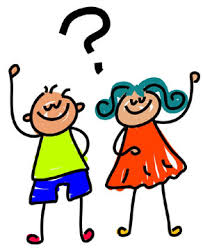 كتاب النشاط (                          ) ص كتاب الـــــطــــالبـــــــة : كتاب النشاط (                          ) ص كتاب الـــــطــــالبـــــــة : كتاب النشاط (                          ) ص كتاب الـــــطــــالبـــــــة : كتاب النشاط (                          ) ص التقديممسألة اليوم  ... دليل المعلم صالنشاط  ... دليل المعلم ص مسألة اليوم  ... دليل المعلم صالنشاط  ... دليل المعلم ص التدريساسئلة التعزيز ..دليل المعلم صاسئلة التعزيز ..دليل المعلم صالتدريسأفهم :معطيات المسألة المطلوب : خطط :يمكن حل المسألة بطريقة التخمين والتحقق التدريسحل :تحقق :حلل الخطة :حلل الخطة :التدريبتدرب على الخطة1)   2)  3)  4) تدرب على الخطة1)   2)  3)  4) التقويمتكويني دليل المعلم ص تكويني دليل المعلم ص الواجب       ،      ص   كتاب النشاط ص         ،      ص   كتاب النشاط ص   اليومالتاريخالموضوعأحل المسألة ( أرسم صورة )الحصة123456   /     /      143 هـ الموضوعأحل المسألة ( أرسم صورة )الفصلالهدفرسم صورة لحل المسألةرسم صورة لحل المسألةرسم صورة لحل المسألةرسم صورة لحل المسألةرسم صورة لحل المسألةرسم صورة لحل المسألةرسم صورة لحل المسألةرسم صورة لحل المسألةرسم صورة لحل المسألةرسم صورة لحل المسألةالهدفرسم صورة لحل المسألةرسم صورة لحل المسألةرسم صورة لحل المسألةرسم صورة لحل المسألةرسم صورة لحل المسألةرسم صورة لحل المسألةرسم صورة لحل المسألةرسم صورة لحل المسألةرسم صورة لحل المسألةرسم صورة لحل المسألةفكرة الدرسأرسم صورة ، لأحل المسألة أرسم صورة ، لأحل المسألة أرسم صورة ، لأحل المسألة أرسم صورة ، لأحل المسألة أرسم صورة ، لأحل المسألة أرسم صورة ، لأحل المسألة أرسم صورة ، لأحل المسألة أرسم صورة ، لأحل المسألة أرسم صورة ، لأحل المسألة أرسم صورة ، لأحل المسألة فكرة الدرسأرسم صورة ، لأحل المسألة أرسم صورة ، لأحل المسألة أرسم صورة ، لأحل المسألة أرسم صورة ، لأحل المسألة أرسم صورة ، لأحل المسألة أرسم صورة ، لأحل المسألة أرسم صورة ، لأحل المسألة أرسم صورة ، لأحل المسألة أرسم صورة ، لأحل المسألة أرسم صورة ، لأحل المسألة المفرداتالمفرداتالمفرداتاليومالتاريخالموضوعتمثيل الطرحالحصة123456   /     /      143 هـ الموضوعتمثيل الطرحالفصلالهدفاستعمال قطع العد لإيجاد ناتج الطرح استعمال قطع العد لإيجاد ناتج الطرح استعمال قطع العد لإيجاد ناتج الطرح استعمال قطع العد لإيجاد ناتج الطرح استعمال قطع العد لإيجاد ناتج الطرح استعمال قطع العد لإيجاد ناتج الطرح استعمال قطع العد لإيجاد ناتج الطرح استعمال قطع العد لإيجاد ناتج الطرح استعمال قطع العد لإيجاد ناتج الطرح استعمال قطع العد لإيجاد ناتج الطرح الهدفاستعمال قطع العد لإيجاد ناتج الطرح استعمال قطع العد لإيجاد ناتج الطرح استعمال قطع العد لإيجاد ناتج الطرح استعمال قطع العد لإيجاد ناتج الطرح استعمال قطع العد لإيجاد ناتج الطرح استعمال قطع العد لإيجاد ناتج الطرح استعمال قطع العد لإيجاد ناتج الطرح استعمال قطع العد لإيجاد ناتج الطرح استعمال قطع العد لإيجاد ناتج الطرح استعمال قطع العد لإيجاد ناتج الطرح فكرة الدرساطرح مستعملا قطع العد  اطرح مستعملا قطع العد  اطرح مستعملا قطع العد  اطرح مستعملا قطع العد  اطرح مستعملا قطع العد  اطرح مستعملا قطع العد  اطرح مستعملا قطع العد  اطرح مستعملا قطع العد  اطرح مستعملا قطع العد  اطرح مستعملا قطع العد  فكرة الدرساطرح مستعملا قطع العد  اطرح مستعملا قطع العد  اطرح مستعملا قطع العد  اطرح مستعملا قطع العد  اطرح مستعملا قطع العد  اطرح مستعملا قطع العد  اطرح مستعملا قطع العد  اطرح مستعملا قطع العد  اطرح مستعملا قطع العد  اطرح مستعملا قطع العد  المفرداتالطرحالطرحالطرحالطرحالطرحالطرحالطرحالطرحالطرحالطرحالمفرداتالطرحالطرحالطرحالطرحالطرحالطرحالطرحالطرحالطرحالطرحالمفرداتالطرحالطرحالطرحالطرحالطرحالطرحالطرحالطرحالطرحالطرحسيــــــــــر الـــــــدرسسيــــــــــر الـــــــدرسالوسائلالاستراتيجياتخطط بديلة التقديمتمرين إحماء / مسألة اليوم : دليل المعلمة فكرة الدرس.المفردات ..   ـــــــــــــــالمكتسبات السابقة التدريساستعد .. نشاط .. لماذا .. كتاب الطالبة اسئلة التعزيز : دليل المعلمة المحتوى العلمي : ( مفاهيم – نظريات – أمثلة –مثال من واقع الحياة ) كتاب الطالبة ص     ص  التدريبتأكد : (         ,       ) من كتاب الطالبة ص     فقرات من تدرب وحل المسائل (    ,   ) من كتاب الطالبة صأسئلة مهارات التفكير العليا (      ,       ) من كتاب الطالبة ص  التقويمسؤال أو أكثر ( تعلم سابق – تعلم لاحق – فهم الرياضيات )تقويم المفردات متابعة المطويات والتلخيص فيها لعدة دقائق  الواجبكتاب الـــــطــــالبـــــــة : كتاب النشاط (                          ) ص كتاب الـــــطــــالبـــــــة : كتاب النشاط (                          ) ص كتاب الـــــطــــالبـــــــة : كتاب النشاط (                          ) ص كتاب الـــــطــــالبـــــــة : كتاب النشاط (                          ) ص اليومالتاريخالموضوعجمل الطرحالحصة123456   /     /      143 هـ الموضوعجمل الطرحالفصلالهدفكتابة جمل طرح باستعمال - ، =  كتابة جمل طرح باستعمال - ، =  كتابة جمل طرح باستعمال - ، =  كتابة جمل طرح باستعمال - ، =  كتابة جمل طرح باستعمال - ، =  كتابة جمل طرح باستعمال - ، =  كتابة جمل طرح باستعمال - ، =  كتابة جمل طرح باستعمال - ، =  كتابة جمل طرح باستعمال - ، =  كتابة جمل طرح باستعمال - ، =  الهدفكتابة جمل طرح باستعمال - ، =  كتابة جمل طرح باستعمال - ، =  كتابة جمل طرح باستعمال - ، =  كتابة جمل طرح باستعمال - ، =  كتابة جمل طرح باستعمال - ، =  كتابة جمل طرح باستعمال - ، =  كتابة جمل طرح باستعمال - ، =  كتابة جمل طرح باستعمال - ، =  كتابة جمل طرح باستعمال - ، =  كتابة جمل طرح باستعمال - ، =  فكرة الدرساكتب جمل الطرح باستعمال - ، =  اكتب جمل الطرح باستعمال - ، =  اكتب جمل الطرح باستعمال - ، =  اكتب جمل الطرح باستعمال - ، =  اكتب جمل الطرح باستعمال - ، =  اكتب جمل الطرح باستعمال - ، =  اكتب جمل الطرح باستعمال - ، =  اكتب جمل الطرح باستعمال - ، =  اكتب جمل الطرح باستعمال - ، =  اكتب جمل الطرح باستعمال - ، =  فكرة الدرساكتب جمل الطرح باستعمال - ، =  اكتب جمل الطرح باستعمال - ، =  اكتب جمل الطرح باستعمال - ، =  اكتب جمل الطرح باستعمال - ، =  اكتب جمل الطرح باستعمال - ، =  اكتب جمل الطرح باستعمال - ، =  اكتب جمل الطرح باستعمال - ، =  اكتب جمل الطرح باستعمال - ، =  اكتب جمل الطرح باستعمال - ، =  اكتب جمل الطرح باستعمال - ، =  المفرداتناقص ( - ) ، ناتج الطرح ، جملة الطرح ناقص ( - ) ، ناتج الطرح ، جملة الطرح ناقص ( - ) ، ناتج الطرح ، جملة الطرح ناقص ( - ) ، ناتج الطرح ، جملة الطرح ناقص ( - ) ، ناتج الطرح ، جملة الطرح ناقص ( - ) ، ناتج الطرح ، جملة الطرح ناقص ( - ) ، ناتج الطرح ، جملة الطرح ناقص ( - ) ، ناتج الطرح ، جملة الطرح ناقص ( - ) ، ناتج الطرح ، جملة الطرح ناقص ( - ) ، ناتج الطرح ، جملة الطرح المفرداتناقص ( - ) ، ناتج الطرح ، جملة الطرح ناقص ( - ) ، ناتج الطرح ، جملة الطرح ناقص ( - ) ، ناتج الطرح ، جملة الطرح ناقص ( - ) ، ناتج الطرح ، جملة الطرح ناقص ( - ) ، ناتج الطرح ، جملة الطرح ناقص ( - ) ، ناتج الطرح ، جملة الطرح ناقص ( - ) ، ناتج الطرح ، جملة الطرح ناقص ( - ) ، ناتج الطرح ، جملة الطرح ناقص ( - ) ، ناتج الطرح ، جملة الطرح ناقص ( - ) ، ناتج الطرح ، جملة الطرح المفرداتناقص ( - ) ، ناتج الطرح ، جملة الطرح ناقص ( - ) ، ناتج الطرح ، جملة الطرح ناقص ( - ) ، ناتج الطرح ، جملة الطرح ناقص ( - ) ، ناتج الطرح ، جملة الطرح ناقص ( - ) ، ناتج الطرح ، جملة الطرح ناقص ( - ) ، ناتج الطرح ، جملة الطرح ناقص ( - ) ، ناتج الطرح ، جملة الطرح ناقص ( - ) ، ناتج الطرح ، جملة الطرح ناقص ( - ) ، ناتج الطرح ، جملة الطرح ناقص ( - ) ، ناتج الطرح ، جملة الطرح سيــــــــــر الـــــــدرسسيــــــــــر الـــــــدرسالوسائلالاستراتيجياتخطط بديلة التقديمتمرين إحماء / مسألة اليوم : دليل المعلمة فكرة الدرس.المفردات ..   ـــــــــــــــالمكتسبات السابقة التدريساستعد .. نشاط .. لماذا .. كتاب الطالبة اسئلة التعزيز : دليل المعلمة المحتوى العلمي : ( مفاهيم – نظريات – أمثلة –مثال من واقع الحياة ) كتاب الطالبة ص     ص  التدريبتأكد : (         ,       ) من كتاب الطالبة ص     فقرات من تدرب وحل المسائل (    ,   ) من كتاب الطالبة صأسئلة مهارات التفكير العليا (      ,       ) من كتاب الطالبة ص  التقويمسؤال أو أكثر ( تعلم سابق – تعلم لاحق – فهم الرياضيات )تقويم المفردات متابعة المطويات والتلخيص فيها لعدة دقائق  الواجبكتاب الـــــطــــالبـــــــة : كتاب النشاط (                          ) ص كتاب الـــــطــــالبـــــــة : كتاب النشاط (                          ) ص كتاب الـــــطــــالبـــــــة : كتاب النشاط (                          ) ص كتاب الـــــطــــالبـــــــة : كتاب النشاط (                          ) ص اليومالتاريخالموضوعطرح الصفر والكلالحصة123456   /     /      143 هـ الموضوعطرح الصفر والكلالفصلالهدفإيجاد ناتج طرح الصفر أو الكل  إيجاد ناتج طرح الصفر أو الكل  إيجاد ناتج طرح الصفر أو الكل  إيجاد ناتج طرح الصفر أو الكل  إيجاد ناتج طرح الصفر أو الكل  إيجاد ناتج طرح الصفر أو الكل  إيجاد ناتج طرح الصفر أو الكل  إيجاد ناتج طرح الصفر أو الكل  إيجاد ناتج طرح الصفر أو الكل  إيجاد ناتج طرح الصفر أو الكل  الهدفإيجاد ناتج طرح الصفر أو الكل  إيجاد ناتج طرح الصفر أو الكل  إيجاد ناتج طرح الصفر أو الكل  إيجاد ناتج طرح الصفر أو الكل  إيجاد ناتج طرح الصفر أو الكل  إيجاد ناتج طرح الصفر أو الكل  إيجاد ناتج طرح الصفر أو الكل  إيجاد ناتج طرح الصفر أو الكل  إيجاد ناتج طرح الصفر أو الكل  إيجاد ناتج طرح الصفر أو الكل  فكرة الدرساطرح الصفر أو الكل   اطرح الصفر أو الكل   اطرح الصفر أو الكل   اطرح الصفر أو الكل   اطرح الصفر أو الكل   اطرح الصفر أو الكل   اطرح الصفر أو الكل   اطرح الصفر أو الكل   اطرح الصفر أو الكل   اطرح الصفر أو الكل   فكرة الدرساطرح الصفر أو الكل   اطرح الصفر أو الكل   اطرح الصفر أو الكل   اطرح الصفر أو الكل   اطرح الصفر أو الكل   اطرح الصفر أو الكل   اطرح الصفر أو الكل   اطرح الصفر أو الكل   اطرح الصفر أو الكل   اطرح الصفر أو الكل   المفرداتالصفر الصفر الصفر الصفر الصفر الصفر الصفر الصفر الصفر الصفر المفرداتالصفر الصفر الصفر الصفر الصفر الصفر الصفر الصفر الصفر الصفر المفرداتالصفر الصفر الصفر الصفر الصفر الصفر الصفر الصفر الصفر الصفر سيــــــــــر الـــــــدرسسيــــــــــر الـــــــدرسالوسائلالاستراتيجياتخطط بديلة التقديمتمرين إحماء / مسألة اليوم : دليل المعلمة فكرة الدرس.المفردات ..   ـــــــــــــــالمكتسبات السابقة التدريساستعد .. نشاط .. لماذا .. كتاب الطالبة اسئلة التعزيز : دليل المعلمة المحتوى العلمي : ( مفاهيم – نظريات – أمثلة –مثال من واقع الحياة ) كتاب الطالبة ص     ص  التدريبتأكد : (         ,       ) من كتاب الطالبة ص     فقرات من تدرب وحل المسائل (    ,   ) من كتاب الطالبة صأسئلة مهارات التفكير العليا (      ,       ) من كتاب الطالبة ص  التقويمسؤال أو أكثر ( تعلم سابق – تعلم لاحق – فهم الرياضيات )تقويم المفردات متابعة المطويات والتلخيص فيها لعدة دقائق  الواجبكتاب الـــــطــــالبـــــــة : كتاب النشاط (                          ) ص كتاب الـــــطــــالبـــــــة : كتاب النشاط (                          ) ص كتاب الـــــطــــالبـــــــة : كتاب النشاط (                          ) ص كتاب الـــــطــــالبـــــــة : كتاب النشاط (                          ) ص اليومالتاريخالموضوعالطرح من الأعداد 4 ، 5 ، 6الحصة123456   /     /      143 هـ الموضوعالطرح من الأعداد 4 ، 5 ، 6الفصلالهدفإيجاد ناتج  الطرح من الأعداد 4 ، 5 ، 6  إيجاد ناتج  الطرح من الأعداد 4 ، 5 ، 6  إيجاد ناتج  الطرح من الأعداد 4 ، 5 ، 6  إيجاد ناتج  الطرح من الأعداد 4 ، 5 ، 6  إيجاد ناتج  الطرح من الأعداد 4 ، 5 ، 6  إيجاد ناتج  الطرح من الأعداد 4 ، 5 ، 6  إيجاد ناتج  الطرح من الأعداد 4 ، 5 ، 6  إيجاد ناتج  الطرح من الأعداد 4 ، 5 ، 6  إيجاد ناتج  الطرح من الأعداد 4 ، 5 ، 6  إيجاد ناتج  الطرح من الأعداد 4 ، 5 ، 6  الهدفإيجاد ناتج  الطرح من الأعداد 4 ، 5 ، 6  إيجاد ناتج  الطرح من الأعداد 4 ، 5 ، 6  إيجاد ناتج  الطرح من الأعداد 4 ، 5 ، 6  إيجاد ناتج  الطرح من الأعداد 4 ، 5 ، 6  إيجاد ناتج  الطرح من الأعداد 4 ، 5 ، 6  إيجاد ناتج  الطرح من الأعداد 4 ، 5 ، 6  إيجاد ناتج  الطرح من الأعداد 4 ، 5 ، 6  إيجاد ناتج  الطرح من الأعداد 4 ، 5 ، 6  إيجاد ناتج  الطرح من الأعداد 4 ، 5 ، 6  إيجاد ناتج  الطرح من الأعداد 4 ، 5 ، 6  فكرة الدرسأطرح  من الأعداد 4 ، 5 ، 6أطرح  من الأعداد 4 ، 5 ، 6أطرح  من الأعداد 4 ، 5 ، 6أطرح  من الأعداد 4 ، 5 ، 6أطرح  من الأعداد 4 ، 5 ، 6أطرح  من الأعداد 4 ، 5 ، 6أطرح  من الأعداد 4 ، 5 ، 6أطرح  من الأعداد 4 ، 5 ، 6أطرح  من الأعداد 4 ، 5 ، 6أطرح  من الأعداد 4 ، 5 ، 6فكرة الدرسأطرح  من الأعداد 4 ، 5 ، 6أطرح  من الأعداد 4 ، 5 ، 6أطرح  من الأعداد 4 ، 5 ، 6أطرح  من الأعداد 4 ، 5 ، 6أطرح  من الأعداد 4 ، 5 ، 6أطرح  من الأعداد 4 ، 5 ، 6أطرح  من الأعداد 4 ، 5 ، 6أطرح  من الأعداد 4 ، 5 ، 6أطرح  من الأعداد 4 ، 5 ، 6أطرح  من الأعداد 4 ، 5 ، 6المفرداتالصفر الصفر الصفر الصفر الصفر الصفر الصفر الصفر الصفر الصفر المفرداتالصفر الصفر الصفر الصفر الصفر الصفر الصفر الصفر الصفر الصفر المفرداتالصفر الصفر الصفر الصفر الصفر الصفر الصفر الصفر الصفر الصفر سيــــــــــر الـــــــدرسسيــــــــــر الـــــــدرسالوسائلالاستراتيجياتخطط بديلة التقديمتمرين إحماء / مسألة اليوم : دليل المعلمة فكرة الدرس.المفردات ..   ـــــــــــــــالمكتسبات السابقة التدريساستعد .. نشاط .. لماذا .. كتاب الطالبة اسئلة التعزيز : دليل المعلمة المحتوى العلمي : ( مفاهيم – نظريات – أمثلة –مثال من واقع الحياة ) كتاب الطالبة ص     ص  التدريبتأكد : (         ,       ) من كتاب الطالبة ص     فقرات من تدرب وحل المسائل (    ,   ) من كتاب الطالبة صأسئلة مهارات التفكير العليا (      ,       ) من كتاب الطالبة ص  التقويمسؤال أو أكثر ( تعلم سابق – تعلم لاحق – فهم الرياضيات )تقويم المفردات متابعة المطويات والتلخيص فيها لعدة دقائق  الواجبكتاب الـــــطــــالبـــــــة : كتاب النشاط (                          ) ص كتاب الـــــطــــالبـــــــة : كتاب النشاط (                          ) ص كتاب الـــــطــــالبـــــــة : كتاب النشاط (                          ) ص كتاب الـــــطــــالبـــــــة : كتاب النشاط (                          ) ص اليومالتاريخالموضوعالطرح من الأعداد 7 ، 8 ، 9الحصة123456   /     /      143 هـ الموضوعالطرح من الأعداد 7 ، 8 ، 9الفصلالهدفإيجاد ناتج  الطرح من الأعداد 7 ، 8 ، 9  إيجاد ناتج  الطرح من الأعداد 7 ، 8 ، 9  إيجاد ناتج  الطرح من الأعداد 7 ، 8 ، 9  إيجاد ناتج  الطرح من الأعداد 7 ، 8 ، 9  إيجاد ناتج  الطرح من الأعداد 7 ، 8 ، 9  إيجاد ناتج  الطرح من الأعداد 7 ، 8 ، 9  إيجاد ناتج  الطرح من الأعداد 7 ، 8 ، 9  إيجاد ناتج  الطرح من الأعداد 7 ، 8 ، 9  إيجاد ناتج  الطرح من الأعداد 7 ، 8 ، 9  إيجاد ناتج  الطرح من الأعداد 7 ، 8 ، 9  الهدفإيجاد ناتج  الطرح من الأعداد 7 ، 8 ، 9  إيجاد ناتج  الطرح من الأعداد 7 ، 8 ، 9  إيجاد ناتج  الطرح من الأعداد 7 ، 8 ، 9  إيجاد ناتج  الطرح من الأعداد 7 ، 8 ، 9  إيجاد ناتج  الطرح من الأعداد 7 ، 8 ، 9  إيجاد ناتج  الطرح من الأعداد 7 ، 8 ، 9  إيجاد ناتج  الطرح من الأعداد 7 ، 8 ، 9  إيجاد ناتج  الطرح من الأعداد 7 ، 8 ، 9  إيجاد ناتج  الطرح من الأعداد 7 ، 8 ، 9  إيجاد ناتج  الطرح من الأعداد 7 ، 8 ، 9  فكرة الدرسأطرح  من الأعداد 7 ، 8 ، 9  أطرح  من الأعداد 7 ، 8 ، 9  أطرح  من الأعداد 7 ، 8 ، 9  أطرح  من الأعداد 7 ، 8 ، 9  أطرح  من الأعداد 7 ، 8 ، 9  أطرح  من الأعداد 7 ، 8 ، 9  أطرح  من الأعداد 7 ، 8 ، 9  أطرح  من الأعداد 7 ، 8 ، 9  أطرح  من الأعداد 7 ، 8 ، 9  أطرح  من الأعداد 7 ، 8 ، 9  فكرة الدرسأطرح  من الأعداد 7 ، 8 ، 9  أطرح  من الأعداد 7 ، 8 ، 9  أطرح  من الأعداد 7 ، 8 ، 9  أطرح  من الأعداد 7 ، 8 ، 9  أطرح  من الأعداد 7 ، 8 ، 9  أطرح  من الأعداد 7 ، 8 ، 9  أطرح  من الأعداد 7 ، 8 ، 9  أطرح  من الأعداد 7 ، 8 ، 9  أطرح  من الأعداد 7 ، 8 ، 9  أطرح  من الأعداد 7 ، 8 ، 9  المفرداتالطرح الطرح الطرح الطرح الطرح الطرح الطرح الطرح الطرح الطرح المفرداتالطرح الطرح الطرح الطرح الطرح الطرح الطرح الطرح الطرح الطرح المفرداتالطرح الطرح الطرح الطرح الطرح الطرح الطرح الطرح الطرح الطرح سيــــــــــر الـــــــدرسسيــــــــــر الـــــــدرسالوسائلالاستراتيجياتخطط بديلة التقديمتمرين إحماء / مسألة اليوم : دليل المعلمة فكرة الدرس.المفردات ..   ـــــــــــــــالمكتسبات السابقة التدريساستعد .. نشاط .. لماذا .. كتاب الطالبة اسئلة التعزيز : دليل المعلمة المحتوى العلمي : ( مفاهيم – نظريات – أمثلة –مثال من واقع الحياة ) كتاب الطالبة ص     ص  التدريبتأكد : (         ,       ) من كتاب الطالبة ص     فقرات من تدرب وحل المسائل (    ,   ) من كتاب الطالبة صأسئلة مهارات التفكير العليا (      ,       ) من كتاب الطالبة ص  التقويمسؤال أو أكثر ( تعلم سابق – تعلم لاحق – فهم الرياضيات )تقويم المفردات متابعة المطويات والتلخيص فيها لعدة دقائق  الواجبكتاب الـــــطــــالبـــــــة : كتاب النشاط (                          ) ص كتاب الـــــطــــالبـــــــة : كتاب النشاط (                          ) ص كتاب الـــــطــــالبـــــــة : كتاب النشاط (                          ) ص كتاب الـــــطــــالبـــــــة : كتاب النشاط (                          ) ص اليومالتاريخالموضوعالطرح من الأعداد 10 ، 11 ، 12الحصة123456   /     /      143 هـ الموضوعالطرح من الأعداد 10 ، 11 ، 12الفصلالهدفإيجاد ناتج  الطرح من الأعداد  10 ، 11 ، 12إيجاد ناتج  الطرح من الأعداد  10 ، 11 ، 12إيجاد ناتج  الطرح من الأعداد  10 ، 11 ، 12إيجاد ناتج  الطرح من الأعداد  10 ، 11 ، 12إيجاد ناتج  الطرح من الأعداد  10 ، 11 ، 12إيجاد ناتج  الطرح من الأعداد  10 ، 11 ، 12إيجاد ناتج  الطرح من الأعداد  10 ، 11 ، 12إيجاد ناتج  الطرح من الأعداد  10 ، 11 ، 12إيجاد ناتج  الطرح من الأعداد  10 ، 11 ، 12إيجاد ناتج  الطرح من الأعداد  10 ، 11 ، 12الهدفإيجاد ناتج  الطرح من الأعداد  10 ، 11 ، 12إيجاد ناتج  الطرح من الأعداد  10 ، 11 ، 12إيجاد ناتج  الطرح من الأعداد  10 ، 11 ، 12إيجاد ناتج  الطرح من الأعداد  10 ، 11 ، 12إيجاد ناتج  الطرح من الأعداد  10 ، 11 ، 12إيجاد ناتج  الطرح من الأعداد  10 ، 11 ، 12إيجاد ناتج  الطرح من الأعداد  10 ، 11 ، 12إيجاد ناتج  الطرح من الأعداد  10 ، 11 ، 12إيجاد ناتج  الطرح من الأعداد  10 ، 11 ، 12إيجاد ناتج  الطرح من الأعداد  10 ، 11 ، 12فكرة الدرسأطرح  من الأعداد 10 ، 11 ، 12أطرح  من الأعداد 10 ، 11 ، 12أطرح  من الأعداد 10 ، 11 ، 12أطرح  من الأعداد 10 ، 11 ، 12أطرح  من الأعداد 10 ، 11 ، 12أطرح  من الأعداد 10 ، 11 ، 12أطرح  من الأعداد 10 ، 11 ، 12أطرح  من الأعداد 10 ، 11 ، 12أطرح  من الأعداد 10 ، 11 ، 12أطرح  من الأعداد 10 ، 11 ، 12فكرة الدرسأطرح  من الأعداد 10 ، 11 ، 12أطرح  من الأعداد 10 ، 11 ، 12أطرح  من الأعداد 10 ، 11 ، 12أطرح  من الأعداد 10 ، 11 ، 12أطرح  من الأعداد 10 ، 11 ، 12أطرح  من الأعداد 10 ، 11 ، 12أطرح  من الأعداد 10 ، 11 ، 12أطرح  من الأعداد 10 ، 11 ، 12أطرح  من الأعداد 10 ، 11 ، 12أطرح  من الأعداد 10 ، 11 ، 12المفرداتالكل ، الجزء ، المجموع  الكل ، الجزء ، المجموع  الكل ، الجزء ، المجموع  الكل ، الجزء ، المجموع  الكل ، الجزء ، المجموع  الكل ، الجزء ، المجموع  الكل ، الجزء ، المجموع  الكل ، الجزء ، المجموع  الكل ، الجزء ، المجموع  الكل ، الجزء ، المجموع  المفرداتالكل ، الجزء ، المجموع  الكل ، الجزء ، المجموع  الكل ، الجزء ، المجموع  الكل ، الجزء ، المجموع  الكل ، الجزء ، المجموع  الكل ، الجزء ، المجموع  الكل ، الجزء ، المجموع  الكل ، الجزء ، المجموع  الكل ، الجزء ، المجموع  الكل ، الجزء ، المجموع  المفرداتالكل ، الجزء ، المجموع  الكل ، الجزء ، المجموع  الكل ، الجزء ، المجموع  الكل ، الجزء ، المجموع  الكل ، الجزء ، المجموع  الكل ، الجزء ، المجموع  الكل ، الجزء ، المجموع  الكل ، الجزء ، المجموع  الكل ، الجزء ، المجموع  الكل ، الجزء ، المجموع  سيــــــــــر الـــــــدرسسيــــــــــر الـــــــدرسالوسائلالاستراتيجياتخطط بديلة التقديمتمرين إحماء / مسألة اليوم : دليل المعلمة فكرة الدرس.المفردات ..   ـــــــــــــــالمكتسبات السابقة التدريساستعد .. نشاط .. لماذا .. كتاب الطالبة اسئلة التعزيز : دليل المعلمة المحتوى العلمي : ( مفاهيم – نظريات – أمثلة –مثال من واقع الحياة ) كتاب الطالبة ص     ص  التدريبتأكد : (         ,       ) من كتاب الطالبة ص     فقرات من تدرب وحل المسائل (    ,   ) من كتاب الطالبة صأسئلة مهارات التفكير العليا (      ,       ) من كتاب الطالبة ص  التقويمسؤال أو أكثر ( تعلم سابق – تعلم لاحق – فهم الرياضيات )تقويم المفردات متابعة المطويات والتلخيص فيها لعدة دقائق  الواجبكتاب الـــــطــــالبـــــــة : كتاب النشاط (                          ) ص كتاب الـــــطــــالبـــــــة : كتاب النشاط (                          ) ص كتاب الـــــطــــالبـــــــة : كتاب النشاط (                          ) ص كتاب الـــــطــــالبـــــــة : كتاب النشاط (                          ) ص اليومالتاريخالموضوعالطرح الرأسي الحصة123456   /     /      143 هـ الموضوعالطرح الرأسي الفصلالهدفكتابة حقائق الطرح أفقيا و رأسيًا كتابة حقائق الطرح أفقيا و رأسيًا كتابة حقائق الطرح أفقيا و رأسيًا كتابة حقائق الطرح أفقيا و رأسيًا كتابة حقائق الطرح أفقيا و رأسيًا كتابة حقائق الطرح أفقيا و رأسيًا كتابة حقائق الطرح أفقيا و رأسيًا كتابة حقائق الطرح أفقيا و رأسيًا كتابة حقائق الطرح أفقيا و رأسيًا كتابة حقائق الطرح أفقيا و رأسيًا الهدفكتابة حقائق الطرح أفقيا و رأسيًا كتابة حقائق الطرح أفقيا و رأسيًا كتابة حقائق الطرح أفقيا و رأسيًا كتابة حقائق الطرح أفقيا و رأسيًا كتابة حقائق الطرح أفقيا و رأسيًا كتابة حقائق الطرح أفقيا و رأسيًا كتابة حقائق الطرح أفقيا و رأسيًا كتابة حقائق الطرح أفقيا و رأسيًا كتابة حقائق الطرح أفقيا و رأسيًا كتابة حقائق الطرح أفقيا و رأسيًا فكرة الدرسأكتب جملة الطرح أفقيا و رأسيًا أكتب جملة الطرح أفقيا و رأسيًا أكتب جملة الطرح أفقيا و رأسيًا أكتب جملة الطرح أفقيا و رأسيًا أكتب جملة الطرح أفقيا و رأسيًا أكتب جملة الطرح أفقيا و رأسيًا أكتب جملة الطرح أفقيا و رأسيًا أكتب جملة الطرح أفقيا و رأسيًا أكتب جملة الطرح أفقيا و رأسيًا أكتب جملة الطرح أفقيا و رأسيًا فكرة الدرسأكتب جملة الطرح أفقيا و رأسيًا أكتب جملة الطرح أفقيا و رأسيًا أكتب جملة الطرح أفقيا و رأسيًا أكتب جملة الطرح أفقيا و رأسيًا أكتب جملة الطرح أفقيا و رأسيًا أكتب جملة الطرح أفقيا و رأسيًا أكتب جملة الطرح أفقيا و رأسيًا أكتب جملة الطرح أفقيا و رأسيًا أكتب جملة الطرح أفقيا و رأسيًا أكتب جملة الطرح أفقيا و رأسيًا المفرداتناتج الطرح   ناتج الطرح   ناتج الطرح   ناتج الطرح   ناتج الطرح   ناتج الطرح   ناتج الطرح   ناتج الطرح   ناتج الطرح   ناتج الطرح   المفرداتناتج الطرح   ناتج الطرح   ناتج الطرح   ناتج الطرح   ناتج الطرح   ناتج الطرح   ناتج الطرح   ناتج الطرح   ناتج الطرح   ناتج الطرح   المفرداتناتج الطرح   ناتج الطرح   ناتج الطرح   ناتج الطرح   ناتج الطرح   ناتج الطرح   ناتج الطرح   ناتج الطرح   ناتج الطرح   ناتج الطرح   سيــــــــــر الـــــــدرسسيــــــــــر الـــــــدرسالوسائلالاستراتيجياتخطط بديلة التقديمتمرين إحماء / مسألة اليوم : دليل المعلمة فكرة الدرس.المفردات ..   ـــــــــــــــالمكتسبات السابقة التدريساستعد .. نشاط .. لماذا .. كتاب الطالبة اسئلة التعزيز : دليل المعلمة المحتوى العلمي : ( مفاهيم – نظريات – أمثلة –مثال من واقع الحياة ) كتاب الطالبة ص     ص  التدريبتأكد : (         ,       ) من كتاب الطالبة ص     فقرات من تدرب وحل المسائل (    ,   ) من كتاب الطالبة صأسئلة مهارات التفكير العليا (      ,       ) من كتاب الطالبة ص  التقويمسؤال أو أكثر ( تعلم سابق – تعلم لاحق – فهم الرياضيات )تقويم المفردات متابعة المطويات والتلخيص فيها لعدة دقائق  الواجبكتاب الـــــطــــالبـــــــة : كتاب النشاط (                          ) ص كتاب الـــــطــــالبـــــــة : كتاب النشاط (                          ) ص كتاب الـــــطــــالبـــــــة : كتاب النشاط (                          ) ص كتاب الـــــطــــالبـــــــة : كتاب النشاط (                          ) ص اليومالتاريخالموضوعالجمع بالعد التصاعديالحصة123456   /     /      143 هـ الموضوعالجمع بالعد التصاعديالفصلالهدفإيجاد ناتج الجمع بالعد التصاعدي إيجاد ناتج الجمع بالعد التصاعدي إيجاد ناتج الجمع بالعد التصاعدي إيجاد ناتج الجمع بالعد التصاعدي إيجاد ناتج الجمع بالعد التصاعدي إيجاد ناتج الجمع بالعد التصاعدي إيجاد ناتج الجمع بالعد التصاعدي إيجاد ناتج الجمع بالعد التصاعدي إيجاد ناتج الجمع بالعد التصاعدي إيجاد ناتج الجمع بالعد التصاعدي الهدفإيجاد ناتج الجمع بالعد التصاعدي إيجاد ناتج الجمع بالعد التصاعدي إيجاد ناتج الجمع بالعد التصاعدي إيجاد ناتج الجمع بالعد التصاعدي إيجاد ناتج الجمع بالعد التصاعدي إيجاد ناتج الجمع بالعد التصاعدي إيجاد ناتج الجمع بالعد التصاعدي إيجاد ناتج الجمع بالعد التصاعدي إيجاد ناتج الجمع بالعد التصاعدي إيجاد ناتج الجمع بالعد التصاعدي فكرة الدرسأجد ناتج  الجمع بالعد التصاعديأجد ناتج  الجمع بالعد التصاعديأجد ناتج  الجمع بالعد التصاعديأجد ناتج  الجمع بالعد التصاعديأجد ناتج  الجمع بالعد التصاعديأجد ناتج  الجمع بالعد التصاعديأجد ناتج  الجمع بالعد التصاعديأجد ناتج  الجمع بالعد التصاعديأجد ناتج  الجمع بالعد التصاعديأجد ناتج  الجمع بالعد التصاعديفكرة الدرسأجد ناتج  الجمع بالعد التصاعديأجد ناتج  الجمع بالعد التصاعديأجد ناتج  الجمع بالعد التصاعديأجد ناتج  الجمع بالعد التصاعديأجد ناتج  الجمع بالعد التصاعديأجد ناتج  الجمع بالعد التصاعديأجد ناتج  الجمع بالعد التصاعديأجد ناتج  الجمع بالعد التصاعديأجد ناتج  الجمع بالعد التصاعديأجد ناتج  الجمع بالعد التصاعديالمفرداتالعد التصاعدي   العد التصاعدي   العد التصاعدي   العد التصاعدي   العد التصاعدي   العد التصاعدي   العد التصاعدي   العد التصاعدي   العد التصاعدي   العد التصاعدي   المفرداتالعد التصاعدي   العد التصاعدي   العد التصاعدي   العد التصاعدي   العد التصاعدي   العد التصاعدي   العد التصاعدي   العد التصاعدي   العد التصاعدي   العد التصاعدي   المفرداتالعد التصاعدي   العد التصاعدي   العد التصاعدي   العد التصاعدي   العد التصاعدي   العد التصاعدي   العد التصاعدي   العد التصاعدي   العد التصاعدي   العد التصاعدي   سيــــــــــر الـــــــدرسسيــــــــــر الـــــــدرسالوسائلالاستراتيجياتخطط بديلة التقديمتمرين إحماء / مسألة اليوم : دليل المعلمة فكرة الدرس.المفردات ..   ـــــــــــــــالمكتسبات السابقة التدريساستعد .. نشاط .. لماذا .. كتاب الطالبة اسئلة التعزيز : دليل المعلمة المحتوى العلمي : ( مفاهيم – نظريات – أمثلة –مثال من واقع الحياة ) كتاب الطالبة ص     ص  التدريبتأكد : (         ,       ) من كتاب الطالبة ص     فقرات من تدرب وحل المسائل (    ,   ) من كتاب الطالبة صأسئلة مهارات التفكير العليا (      ,       ) من كتاب الطالبة ص  التقويمسؤال أو أكثر ( تعلم سابق – تعلم لاحق – فهم الرياضيات )تقويم المفردات متابعة المطويات والتلخيص فيها لعدة دقائق  الواجبكتاب الـــــطــــالبـــــــة : كتاب النشاط (                          ) ص كتاب الـــــطــــالبـــــــة : كتاب النشاط (                          ) ص كتاب الـــــطــــالبـــــــة : كتاب النشاط (                          ) ص كتاب الـــــطــــالبـــــــة : كتاب النشاط (                          ) ص اليومالتاريخالموضوعالجمع باستعمال خط الأعدادالحصة123456   /     /      143 هـ الموضوعالجمع باستعمال خط الأعدادالفصلالهدفاستعمال خط الأعداد لإيجاد ناتج الجمع  استعمال خط الأعداد لإيجاد ناتج الجمع  استعمال خط الأعداد لإيجاد ناتج الجمع  استعمال خط الأعداد لإيجاد ناتج الجمع  استعمال خط الأعداد لإيجاد ناتج الجمع  استعمال خط الأعداد لإيجاد ناتج الجمع  استعمال خط الأعداد لإيجاد ناتج الجمع  استعمال خط الأعداد لإيجاد ناتج الجمع  استعمال خط الأعداد لإيجاد ناتج الجمع  استعمال خط الأعداد لإيجاد ناتج الجمع  الهدفاستعمال خط الأعداد لإيجاد ناتج الجمع  استعمال خط الأعداد لإيجاد ناتج الجمع  استعمال خط الأعداد لإيجاد ناتج الجمع  استعمال خط الأعداد لإيجاد ناتج الجمع  استعمال خط الأعداد لإيجاد ناتج الجمع  استعمال خط الأعداد لإيجاد ناتج الجمع  استعمال خط الأعداد لإيجاد ناتج الجمع  استعمال خط الأعداد لإيجاد ناتج الجمع  استعمال خط الأعداد لإيجاد ناتج الجمع  استعمال خط الأعداد لإيجاد ناتج الجمع  فكرة الدرساستعمل خط الأعداد لأجد ناتج الجمع  استعمل خط الأعداد لأجد ناتج الجمع  استعمل خط الأعداد لأجد ناتج الجمع  استعمل خط الأعداد لأجد ناتج الجمع  استعمل خط الأعداد لأجد ناتج الجمع  استعمل خط الأعداد لأجد ناتج الجمع  استعمل خط الأعداد لأجد ناتج الجمع  استعمل خط الأعداد لأجد ناتج الجمع  استعمل خط الأعداد لأجد ناتج الجمع  استعمل خط الأعداد لأجد ناتج الجمع  فكرة الدرساستعمل خط الأعداد لأجد ناتج الجمع  استعمل خط الأعداد لأجد ناتج الجمع  استعمل خط الأعداد لأجد ناتج الجمع  استعمل خط الأعداد لأجد ناتج الجمع  استعمل خط الأعداد لأجد ناتج الجمع  استعمل خط الأعداد لأجد ناتج الجمع  استعمل خط الأعداد لأجد ناتج الجمع  استعمل خط الأعداد لأجد ناتج الجمع  استعمل خط الأعداد لأجد ناتج الجمع  استعمل خط الأعداد لأجد ناتج الجمع  المفرداتالمفرداتالمفرداتسيــــــــــر الـــــــدرسسيــــــــــر الـــــــدرسالوسائلالاستراتيجياتخطط بديلة التقديمتمرين إحماء / مسألة اليوم : دليل المعلمة فكرة الدرس.المفردات ..   ـــــــــــــــالمكتسبات السابقة التدريساستعد .. نشاط .. لماذا .. كتاب الطالبة اسئلة التعزيز : دليل المعلمة المحتوى العلمي : ( مفاهيم – نظريات – أمثلة –مثال من واقع الحياة ) كتاب الطالبة ص     ص  التدريبتأكد : (         ,       ) من كتاب الطالبة ص     فقرات من تدرب وحل المسائل (    ,   ) من كتاب الطالبة صأسئلة مهارات التفكير العليا (      ,       ) من كتاب الطالبة ص  التقويمسؤال أو أكثر ( تعلم سابق – تعلم لاحق – فهم الرياضيات )تقويم المفردات متابعة المطويات والتلخيص فيها لعدة دقائق  الواجبكتاب الـــــطــــالبـــــــة : كتاب النشاط (                          ) ص كتاب الـــــطــــالبـــــــة : كتاب النشاط (                          ) ص كتاب الـــــطــــالبـــــــة : كتاب النشاط (                          ) ص كتاب الـــــطــــالبـــــــة : كتاب النشاط (                          ) ص اليومالتاريخالموضوعالطرح بالعد التنازلي الحصة123456   /     /      143 هـ الموضوعالطرح بالعد التنازلي الفصلالهدفإيجاد ناتج الطرح بالعد التنازلي   إيجاد ناتج الطرح بالعد التنازلي   إيجاد ناتج الطرح بالعد التنازلي   إيجاد ناتج الطرح بالعد التنازلي   إيجاد ناتج الطرح بالعد التنازلي   إيجاد ناتج الطرح بالعد التنازلي   إيجاد ناتج الطرح بالعد التنازلي   إيجاد ناتج الطرح بالعد التنازلي   إيجاد ناتج الطرح بالعد التنازلي   إيجاد ناتج الطرح بالعد التنازلي   الهدفإيجاد ناتج الطرح بالعد التنازلي   إيجاد ناتج الطرح بالعد التنازلي   إيجاد ناتج الطرح بالعد التنازلي   إيجاد ناتج الطرح بالعد التنازلي   إيجاد ناتج الطرح بالعد التنازلي   إيجاد ناتج الطرح بالعد التنازلي   إيجاد ناتج الطرح بالعد التنازلي   إيجاد ناتج الطرح بالعد التنازلي   إيجاد ناتج الطرح بالعد التنازلي   إيجاد ناتج الطرح بالعد التنازلي   فكرة الدرسأجد ناتج الطرح بالعد التنازلي  أجد ناتج الطرح بالعد التنازلي  أجد ناتج الطرح بالعد التنازلي  أجد ناتج الطرح بالعد التنازلي  أجد ناتج الطرح بالعد التنازلي  أجد ناتج الطرح بالعد التنازلي  أجد ناتج الطرح بالعد التنازلي  أجد ناتج الطرح بالعد التنازلي  أجد ناتج الطرح بالعد التنازلي  أجد ناتج الطرح بالعد التنازلي  فكرة الدرسأجد ناتج الطرح بالعد التنازلي  أجد ناتج الطرح بالعد التنازلي  أجد ناتج الطرح بالعد التنازلي  أجد ناتج الطرح بالعد التنازلي  أجد ناتج الطرح بالعد التنازلي  أجد ناتج الطرح بالعد التنازلي  أجد ناتج الطرح بالعد التنازلي  أجد ناتج الطرح بالعد التنازلي  أجد ناتج الطرح بالعد التنازلي  أجد ناتج الطرح بالعد التنازلي  المفرداتالعد التنازلي العد التنازلي العد التنازلي العد التنازلي العد التنازلي العد التنازلي العد التنازلي العد التنازلي العد التنازلي العد التنازلي المفرداتالعد التنازلي العد التنازلي العد التنازلي العد التنازلي العد التنازلي العد التنازلي العد التنازلي العد التنازلي العد التنازلي العد التنازلي المفرداتالعد التنازلي العد التنازلي العد التنازلي العد التنازلي العد التنازلي العد التنازلي العد التنازلي العد التنازلي العد التنازلي العد التنازلي سيــــــــــر الـــــــدرسسيــــــــــر الـــــــدرسالوسائلالاستراتيجياتخطط بديلة التقديمتمرين إحماء / مسألة اليوم : دليل المعلمة فكرة الدرس.المفردات ..   ـــــــــــــــالمكتسبات السابقة التدريساستعد .. نشاط .. لماذا .. كتاب الطالبة اسئلة التعزيز : دليل المعلمة المحتوى العلمي : ( مفاهيم – نظريات – أمثلة –مثال من واقع الحياة ) كتاب الطالبة ص     ص  التدريبتأكد : (         ,       ) من كتاب الطالبة ص     فقرات من تدرب وحل المسائل (    ,   ) من كتاب الطالبة صأسئلة مهارات التفكير العليا (      ,       ) من كتاب الطالبة ص  التقويمسؤال أو أكثر ( تعلم سابق – تعلم لاحق – فهم الرياضيات )تقويم المفردات متابعة المطويات والتلخيص فيها لعدة دقائق  الواجبكتاب الـــــطــــالبـــــــة : كتاب النشاط (                          ) ص كتاب الـــــطــــالبـــــــة : كتاب النشاط (                          ) ص كتاب الـــــطــــالبـــــــة : كتاب النشاط (                          ) ص كتاب الـــــطــــالبـــــــة : كتاب النشاط (                          ) ص اليومالتاريخالموضوعالطرح باستعمال خط الأعدادالحصة123456   /     /      143 هـ الموضوعالطرح باستعمال خط الأعدادالفصلالهدفاستعمال خط الأعداد لإيجاد ناتج الطرح  استعمال خط الأعداد لإيجاد ناتج الطرح  استعمال خط الأعداد لإيجاد ناتج الطرح  استعمال خط الأعداد لإيجاد ناتج الطرح  استعمال خط الأعداد لإيجاد ناتج الطرح  استعمال خط الأعداد لإيجاد ناتج الطرح  استعمال خط الأعداد لإيجاد ناتج الطرح  استعمال خط الأعداد لإيجاد ناتج الطرح  استعمال خط الأعداد لإيجاد ناتج الطرح  استعمال خط الأعداد لإيجاد ناتج الطرح  الهدفاستعمال خط الأعداد لإيجاد ناتج الطرح  استعمال خط الأعداد لإيجاد ناتج الطرح  استعمال خط الأعداد لإيجاد ناتج الطرح  استعمال خط الأعداد لإيجاد ناتج الطرح  استعمال خط الأعداد لإيجاد ناتج الطرح  استعمال خط الأعداد لإيجاد ناتج الطرح  استعمال خط الأعداد لإيجاد ناتج الطرح  استعمال خط الأعداد لإيجاد ناتج الطرح  استعمال خط الأعداد لإيجاد ناتج الطرح  استعمال خط الأعداد لإيجاد ناتج الطرح  فكرة الدرساستعمل خط الأعداد لأجد ناتج الطرح  استعمل خط الأعداد لأجد ناتج الطرح  استعمل خط الأعداد لأجد ناتج الطرح  استعمل خط الأعداد لأجد ناتج الطرح  استعمل خط الأعداد لأجد ناتج الطرح  استعمل خط الأعداد لأجد ناتج الطرح  استعمل خط الأعداد لأجد ناتج الطرح  استعمل خط الأعداد لأجد ناتج الطرح  استعمل خط الأعداد لأجد ناتج الطرح  استعمل خط الأعداد لأجد ناتج الطرح  فكرة الدرساستعمل خط الأعداد لأجد ناتج الطرح  استعمل خط الأعداد لأجد ناتج الطرح  استعمل خط الأعداد لأجد ناتج الطرح  استعمل خط الأعداد لأجد ناتج الطرح  استعمل خط الأعداد لأجد ناتج الطرح  استعمل خط الأعداد لأجد ناتج الطرح  استعمل خط الأعداد لأجد ناتج الطرح  استعمل خط الأعداد لأجد ناتج الطرح  استعمل خط الأعداد لأجد ناتج الطرح  استعمل خط الأعداد لأجد ناتج الطرح  المفرداتالمفرداتالمفرداتسيــــــــــر الـــــــدرسسيــــــــــر الـــــــدرسالوسائلالاستراتيجياتخطط بديلة التقديمتمرين إحماء / مسألة اليوم : دليل المعلمة فكرة الدرس.المفردات ..   ـــــــــــــــالمكتسبات السابقة التدريساستعد .. نشاط .. لماذا .. كتاب الطالبة اسئلة التعزيز : دليل المعلمة المحتوى العلمي : ( مفاهيم – نظريات – أمثلة –مثال من واقع الحياة ) كتاب الطالبة ص     ص  التدريبتأكد : (         ,       ) من كتاب الطالبة ص     فقرات من تدرب وحل المسائل (    ,   ) من كتاب الطالبة صأسئلة مهارات التفكير العليا (      ,       ) من كتاب الطالبة ص  التقويمسؤال أو أكثر ( تعلم سابق – تعلم لاحق – فهم الرياضيات )تقويم المفردات متابعة المطويات والتلخيص فيها لعدة دقائق  الواجبكتاب الـــــطــــالبـــــــة : كتاب النشاط (                          ) ص كتاب الـــــطــــالبـــــــة : كتاب النشاط (                          ) ص كتاب الـــــطــــالبـــــــة : كتاب النشاط (                          ) ص كتاب الـــــطــــالبـــــــة : كتاب النشاط (                          ) ص اليومالتاريخالموضوعأحل المسألة ( أكتب جملة عددية )الحصة123456   /     /      143 هـ الموضوعأحل المسألة ( أكتب جملة عددية )الفصلالهدفاستعمال خطة كتابة جملة عددية لحل المسألة استعمال خطة كتابة جملة عددية لحل المسألة استعمال خطة كتابة جملة عددية لحل المسألة استعمال خطة كتابة جملة عددية لحل المسألة استعمال خطة كتابة جملة عددية لحل المسألة استعمال خطة كتابة جملة عددية لحل المسألة استعمال خطة كتابة جملة عددية لحل المسألة استعمال خطة كتابة جملة عددية لحل المسألة استعمال خطة كتابة جملة عددية لحل المسألة استعمال خطة كتابة جملة عددية لحل المسألة الهدفاستعمال خطة كتابة جملة عددية لحل المسألة استعمال خطة كتابة جملة عددية لحل المسألة استعمال خطة كتابة جملة عددية لحل المسألة استعمال خطة كتابة جملة عددية لحل المسألة استعمال خطة كتابة جملة عددية لحل المسألة استعمال خطة كتابة جملة عددية لحل المسألة استعمال خطة كتابة جملة عددية لحل المسألة استعمال خطة كتابة جملة عددية لحل المسألة استعمال خطة كتابة جملة عددية لحل المسألة استعمال خطة كتابة جملة عددية لحل المسألة فكرة الدرسأرسم صورة ، لأحل المسألة أرسم صورة ، لأحل المسألة أرسم صورة ، لأحل المسألة أرسم صورة ، لأحل المسألة أرسم صورة ، لأحل المسألة أرسم صورة ، لأحل المسألة أرسم صورة ، لأحل المسألة أرسم صورة ، لأحل المسألة أرسم صورة ، لأحل المسألة أرسم صورة ، لأحل المسألة فكرة الدرسأرسم صورة ، لأحل المسألة أرسم صورة ، لأحل المسألة أرسم صورة ، لأحل المسألة أرسم صورة ، لأحل المسألة أرسم صورة ، لأحل المسألة أرسم صورة ، لأحل المسألة أرسم صورة ، لأحل المسألة أرسم صورة ، لأحل المسألة أرسم صورة ، لأحل المسألة أرسم صورة ، لأحل المسألة المفرداتالمفرداتالمفرداتالتقديممسألة اليوم  ... دليل المعلم صالنشاط  ... دليل المعلم ص مسألة اليوم  ... دليل المعلم صالنشاط  ... دليل المعلم ص التدريساسئلة التعزيز ..دليل المعلم صاسئلة التعزيز ..دليل المعلم صالتدريسأفهم :معطيات المسألة المطلوب : خطط :يمكن حل المسألة بطريقة التخمين والتحقق التدريسحل :تحقق :حلل الخطة :حلل الخطة :التدريبتدرب على الخطة1)   2)  3)  4) تدرب على الخطة1)   2)  3)  4) التقويمتكويني دليل المعلم ص تكويني دليل المعلم ص الواجب       ،      ص   كتاب النشاط ص         ،      ص   كتاب النشاط ص   اليومالتاريخالموضوعالآحاد والعشرات الحصة123456   /     /      143 هـ الموضوعالآحاد والعشرات الفصلالهدفتكوين مجموعات من عشرات و آحاد   تكوين مجموعات من عشرات و آحاد   تكوين مجموعات من عشرات و آحاد   تكوين مجموعات من عشرات و آحاد   تكوين مجموعات من عشرات و آحاد   تكوين مجموعات من عشرات و آحاد   تكوين مجموعات من عشرات و آحاد   تكوين مجموعات من عشرات و آحاد   تكوين مجموعات من عشرات و آحاد   تكوين مجموعات من عشرات و آحاد   الهدفتكوين مجموعات من عشرات و آحاد   تكوين مجموعات من عشرات و آحاد   تكوين مجموعات من عشرات و آحاد   تكوين مجموعات من عشرات و آحاد   تكوين مجموعات من عشرات و آحاد   تكوين مجموعات من عشرات و آحاد   تكوين مجموعات من عشرات و آحاد   تكوين مجموعات من عشرات و آحاد   تكوين مجموعات من عشرات و آحاد   تكوين مجموعات من عشرات و آحاد   فكرة الدرسأكون مجموعات من آحاد وعشرات أكون مجموعات من آحاد وعشرات أكون مجموعات من آحاد وعشرات أكون مجموعات من آحاد وعشرات أكون مجموعات من آحاد وعشرات أكون مجموعات من آحاد وعشرات أكون مجموعات من آحاد وعشرات أكون مجموعات من آحاد وعشرات أكون مجموعات من آحاد وعشرات أكون مجموعات من آحاد وعشرات فكرة الدرسأكون مجموعات من آحاد وعشرات أكون مجموعات من آحاد وعشرات أكون مجموعات من آحاد وعشرات أكون مجموعات من آحاد وعشرات أكون مجموعات من آحاد وعشرات أكون مجموعات من آحاد وعشرات أكون مجموعات من آحاد وعشرات أكون مجموعات من آحاد وعشرات أكون مجموعات من آحاد وعشرات أكون مجموعات من آحاد وعشرات المفرداتآحاد ، عشرات ، إعادة التجميع آحاد ، عشرات ، إعادة التجميع آحاد ، عشرات ، إعادة التجميع آحاد ، عشرات ، إعادة التجميع آحاد ، عشرات ، إعادة التجميع آحاد ، عشرات ، إعادة التجميع آحاد ، عشرات ، إعادة التجميع آحاد ، عشرات ، إعادة التجميع آحاد ، عشرات ، إعادة التجميع آحاد ، عشرات ، إعادة التجميع المفرداتآحاد ، عشرات ، إعادة التجميع آحاد ، عشرات ، إعادة التجميع آحاد ، عشرات ، إعادة التجميع آحاد ، عشرات ، إعادة التجميع آحاد ، عشرات ، إعادة التجميع آحاد ، عشرات ، إعادة التجميع آحاد ، عشرات ، إعادة التجميع آحاد ، عشرات ، إعادة التجميع آحاد ، عشرات ، إعادة التجميع آحاد ، عشرات ، إعادة التجميع المفرداتآحاد ، عشرات ، إعادة التجميع آحاد ، عشرات ، إعادة التجميع آحاد ، عشرات ، إعادة التجميع آحاد ، عشرات ، إعادة التجميع آحاد ، عشرات ، إعادة التجميع آحاد ، عشرات ، إعادة التجميع آحاد ، عشرات ، إعادة التجميع آحاد ، عشرات ، إعادة التجميع آحاد ، عشرات ، إعادة التجميع آحاد ، عشرات ، إعادة التجميع سيــــــــــر الـــــــدرسسيــــــــــر الـــــــدرسالوسائلالاستراتيجياتخطط بديلة التقديمتمرين إحماء / مسألة اليوم : دليل المعلمة فكرة الدرس.المفردات ..   ـــــــــــــــالمكتسبات السابقة التدريساستعد .. نشاط .. لماذا .. كتاب الطالبة اسئلة التعزيز : دليل المعلمة المحتوى العلمي : ( مفاهيم – نظريات – أمثلة –مثال من واقع الحياة ) كتاب الطالبة ص     ص  التدريبتأكد : (         ,       ) من كتاب الطالبة ص     فقرات من تدرب وحل المسائل (    ,   ) من كتاب الطالبة صأسئلة مهارات التفكير العليا (      ,       ) من كتاب الطالبة ص  التقويمسؤال أو أكثر ( تعلم سابق – تعلم لاحق – فهم الرياضيات )تقويم المفردات متابعة المطويات والتلخيص فيها لعدة دقائق  الواجبكتاب الـــــطــــالبـــــــة : كتاب النشاط (                          ) ص كتاب الـــــطــــالبـــــــة : كتاب النشاط (                          ) ص كتاب الـــــطــــالبـــــــة : كتاب النشاط (                          ) ص كتاب الـــــطــــالبـــــــة : كتاب النشاط (                          ) ص اليومالتاريخالموضوعأحل المسألة (أخمن ثم أتحقق )الحصة123456   /     /      143 هـ الموضوعأحل المسألة (أخمن ثم أتحقق )الفصلالهدفحل المسألة بالتخمين ثم التحقق  حل المسألة بالتخمين ثم التحقق  حل المسألة بالتخمين ثم التحقق  حل المسألة بالتخمين ثم التحقق  حل المسألة بالتخمين ثم التحقق  حل المسألة بالتخمين ثم التحقق  حل المسألة بالتخمين ثم التحقق  حل المسألة بالتخمين ثم التحقق  حل المسألة بالتخمين ثم التحقق  حل المسألة بالتخمين ثم التحقق  الهدفحل المسألة بالتخمين ثم التحقق  حل المسألة بالتخمين ثم التحقق  حل المسألة بالتخمين ثم التحقق  حل المسألة بالتخمين ثم التحقق  حل المسألة بالتخمين ثم التحقق  حل المسألة بالتخمين ثم التحقق  حل المسألة بالتخمين ثم التحقق  حل المسألة بالتخمين ثم التحقق  حل المسألة بالتخمين ثم التحقق  حل المسألة بالتخمين ثم التحقق  فكرة الدرسأحل المسألة بالتخمين ثم التحقق  أحل المسألة بالتخمين ثم التحقق  أحل المسألة بالتخمين ثم التحقق  أحل المسألة بالتخمين ثم التحقق  أحل المسألة بالتخمين ثم التحقق  أحل المسألة بالتخمين ثم التحقق  أحل المسألة بالتخمين ثم التحقق  أحل المسألة بالتخمين ثم التحقق  أحل المسألة بالتخمين ثم التحقق  أحل المسألة بالتخمين ثم التحقق  فكرة الدرسأحل المسألة بالتخمين ثم التحقق  أحل المسألة بالتخمين ثم التحقق  أحل المسألة بالتخمين ثم التحقق  أحل المسألة بالتخمين ثم التحقق  أحل المسألة بالتخمين ثم التحقق  أحل المسألة بالتخمين ثم التحقق  أحل المسألة بالتخمين ثم التحقق  أحل المسألة بالتخمين ثم التحقق  أحل المسألة بالتخمين ثم التحقق  أحل المسألة بالتخمين ثم التحقق  المفرداتالمفرداتالمفرداتالتقديممسألة اليوم  ... دليل المعلم صالنشاط  ... دليل المعلم ص مسألة اليوم  ... دليل المعلم صالنشاط  ... دليل المعلم ص التدريساسئلة التعزيز ..دليل المعلم صاسئلة التعزيز ..دليل المعلم صالتدريسأفهم :معطيات المسألة المطلوب : خطط :يمكن حل المسألة بطريقة التخمين والتحقق التدريسحل :تحقق :حلل الخطة :حلل الخطة :التدريبتدرب على الخطة1)   2)  3)  4) تدرب على الخطة1)   2)  3)  4) التقويمتكويني دليل المعلم ص تكويني دليل المعلم ص الواجب       ،      ص   كتاب النشاط ص         ،      ص   كتاب النشاط ص   اليومالتاريخالموضوعالأعداد حتى 50 الحصة123456   /     /      143 هـ الموضوعالأعداد حتى 50 الفصلالهدفتمثيل الأعداد حتى 50 بالآحاد والعشرات    تمثيل الأعداد حتى 50 بالآحاد والعشرات    تمثيل الأعداد حتى 50 بالآحاد والعشرات    تمثيل الأعداد حتى 50 بالآحاد والعشرات    تمثيل الأعداد حتى 50 بالآحاد والعشرات    تمثيل الأعداد حتى 50 بالآحاد والعشرات    تمثيل الأعداد حتى 50 بالآحاد والعشرات    تمثيل الأعداد حتى 50 بالآحاد والعشرات    تمثيل الأعداد حتى 50 بالآحاد والعشرات    تمثيل الأعداد حتى 50 بالآحاد والعشرات    الهدفتمثيل الأعداد حتى 50 بالآحاد والعشرات    تمثيل الأعداد حتى 50 بالآحاد والعشرات    تمثيل الأعداد حتى 50 بالآحاد والعشرات    تمثيل الأعداد حتى 50 بالآحاد والعشرات    تمثيل الأعداد حتى 50 بالآحاد والعشرات    تمثيل الأعداد حتى 50 بالآحاد والعشرات    تمثيل الأعداد حتى 50 بالآحاد والعشرات    تمثيل الأعداد حتى 50 بالآحاد والعشرات    تمثيل الأعداد حتى 50 بالآحاد والعشرات    تمثيل الأعداد حتى 50 بالآحاد والعشرات    فكرة الدرسأمثل أعدادًا حتى 50 بالآحاد والعشرات  أمثل أعدادًا حتى 50 بالآحاد والعشرات  أمثل أعدادًا حتى 50 بالآحاد والعشرات  أمثل أعدادًا حتى 50 بالآحاد والعشرات  أمثل أعدادًا حتى 50 بالآحاد والعشرات  أمثل أعدادًا حتى 50 بالآحاد والعشرات  أمثل أعدادًا حتى 50 بالآحاد والعشرات  أمثل أعدادًا حتى 50 بالآحاد والعشرات  أمثل أعدادًا حتى 50 بالآحاد والعشرات  أمثل أعدادًا حتى 50 بالآحاد والعشرات  فكرة الدرسأمثل أعدادًا حتى 50 بالآحاد والعشرات  أمثل أعدادًا حتى 50 بالآحاد والعشرات  أمثل أعدادًا حتى 50 بالآحاد والعشرات  أمثل أعدادًا حتى 50 بالآحاد والعشرات  أمثل أعدادًا حتى 50 بالآحاد والعشرات  أمثل أعدادًا حتى 50 بالآحاد والعشرات  أمثل أعدادًا حتى 50 بالآحاد والعشرات  أمثل أعدادًا حتى 50 بالآحاد والعشرات  أمثل أعدادًا حتى 50 بالآحاد والعشرات  أمثل أعدادًا حتى 50 بالآحاد والعشرات  المفرداتالمفرداتالمفرداتسيــــــــــر الـــــــدرسسيــــــــــر الـــــــدرسالوسائلالاستراتيجياتخطط بديلة التقديمتمرين إحماء / مسألة اليوم : دليل المعلمة فكرة الدرس.المفردات ..   ـــــــــــــــالمكتسبات السابقة التدريساستعد .. نشاط .. لماذا .. كتاب الطالبة اسئلة التعزيز : دليل المعلمة المحتوى العلمي : ( مفاهيم – نظريات – أمثلة –مثال من واقع الحياة ) كتاب الطالبة ص     ص  التدريبتأكد : (         ,       ) من كتاب الطالبة ص     فقرات من تدرب وحل المسائل (    ,   ) من كتاب الطالبة صأسئلة مهارات التفكير العليا (      ,       ) من كتاب الطالبة ص  التقويمسؤال أو أكثر ( تعلم سابق – تعلم لاحق – فهم الرياضيات )تقويم المفردات متابعة المطويات والتلخيص فيها لعدة دقائق  الواجبكتاب الـــــطــــالبـــــــة : كتاب النشاط (                          ) ص كتاب الـــــطــــالبـــــــة : كتاب النشاط (                          ) ص كتاب الـــــطــــالبـــــــة : كتاب النشاط (                          ) ص كتاب الـــــطــــالبـــــــة : كتاب النشاط (                          ) ص اليومالتاريخالموضوعالأعداد حتى 100 الحصة123456   /     /      143 هـ الموضوعالأعداد حتى 100 الفصلالهدفكتابة الأعداد بطرائق مختلفة     كتابة الأعداد بطرائق مختلفة     كتابة الأعداد بطرائق مختلفة     كتابة الأعداد بطرائق مختلفة     كتابة الأعداد بطرائق مختلفة     كتابة الأعداد بطرائق مختلفة     كتابة الأعداد بطرائق مختلفة     كتابة الأعداد بطرائق مختلفة     كتابة الأعداد بطرائق مختلفة     كتابة الأعداد بطرائق مختلفة     الهدفكتابة الأعداد بطرائق مختلفة     كتابة الأعداد بطرائق مختلفة     كتابة الأعداد بطرائق مختلفة     كتابة الأعداد بطرائق مختلفة     كتابة الأعداد بطرائق مختلفة     كتابة الأعداد بطرائق مختلفة     كتابة الأعداد بطرائق مختلفة     كتابة الأعداد بطرائق مختلفة     كتابة الأعداد بطرائق مختلفة     كتابة الأعداد بطرائق مختلفة     فكرة الدرسأكتب أعدادًا بطرائق مختلفة   أكتب أعدادًا بطرائق مختلفة   أكتب أعدادًا بطرائق مختلفة   أكتب أعدادًا بطرائق مختلفة   أكتب أعدادًا بطرائق مختلفة   أكتب أعدادًا بطرائق مختلفة   أكتب أعدادًا بطرائق مختلفة   أكتب أعدادًا بطرائق مختلفة   أكتب أعدادًا بطرائق مختلفة   أكتب أعدادًا بطرائق مختلفة   فكرة الدرسأكتب أعدادًا بطرائق مختلفة   أكتب أعدادًا بطرائق مختلفة   أكتب أعدادًا بطرائق مختلفة   أكتب أعدادًا بطرائق مختلفة   أكتب أعدادًا بطرائق مختلفة   أكتب أعدادًا بطرائق مختلفة   أكتب أعدادًا بطرائق مختلفة   أكتب أعدادًا بطرائق مختلفة   أكتب أعدادًا بطرائق مختلفة   أكتب أعدادًا بطرائق مختلفة   المفرداتالمفرداتالمفرداتسيــــــــــر الـــــــدرسسيــــــــــر الـــــــدرسالوسائلالاستراتيجياتخطط بديلة التقديمتمرين إحماء / مسألة اليوم : دليل المعلمة فكرة الدرس.المفردات ..   ـــــــــــــــالمكتسبات السابقة التدريساستعد .. نشاط .. لماذا .. كتاب الطالبة اسئلة التعزيز : دليل المعلمة المحتوى العلمي : ( مفاهيم – نظريات – أمثلة –مثال من واقع الحياة ) كتاب الطالبة ص     ص  التدريبتأكد : (         ,       ) من كتاب الطالبة ص     فقرات من تدرب وحل المسائل (    ,   ) من كتاب الطالبة صأسئلة مهارات التفكير العليا (      ,       ) من كتاب الطالبة ص  التقويمسؤال أو أكثر ( تعلم سابق – تعلم لاحق – فهم الرياضيات )تقويم المفردات متابعة المطويات والتلخيص فيها لعدة دقائق  الواجبكتاب الـــــطــــالبـــــــة : كتاب النشاط (                          ) ص كتاب الـــــطــــالبـــــــة : كتاب النشاط (                          ) ص كتاب الـــــطــــالبـــــــة : كتاب النشاط (                          ) ص كتاب الـــــطــــالبـــــــة : كتاب النشاط (                          ) ص اليومالتاريخالموضوعالتقدير الحصة123456   /     /      143 هـ الموضوعالتقدير الفصلالهدفتقدير الأعداد ضمن 100     تقدير الأعداد ضمن 100     تقدير الأعداد ضمن 100     تقدير الأعداد ضمن 100     تقدير الأعداد ضمن 100     تقدير الأعداد ضمن 100     تقدير الأعداد ضمن 100     تقدير الأعداد ضمن 100     تقدير الأعداد ضمن 100     تقدير الأعداد ضمن 100     الهدفتقدير الأعداد ضمن 100     تقدير الأعداد ضمن 100     تقدير الأعداد ضمن 100     تقدير الأعداد ضمن 100     تقدير الأعداد ضمن 100     تقدير الأعداد ضمن 100     تقدير الأعداد ضمن 100     تقدير الأعداد ضمن 100     تقدير الأعداد ضمن 100     تقدير الأعداد ضمن 100     فكرة الدرسأقدر الأعداد   أقدر الأعداد   أقدر الأعداد   أقدر الأعداد   أقدر الأعداد   أقدر الأعداد   أقدر الأعداد   أقدر الأعداد   أقدر الأعداد   أقدر الأعداد   فكرة الدرسأقدر الأعداد   أقدر الأعداد   أقدر الأعداد   أقدر الأعداد   أقدر الأعداد   أقدر الأعداد   أقدر الأعداد   أقدر الأعداد   أقدر الأعداد   أقدر الأعداد   المفرداتالتقدير التقدير التقدير التقدير التقدير التقدير التقدير التقدير التقدير التقدير المفرداتالتقدير التقدير التقدير التقدير التقدير التقدير التقدير التقدير التقدير التقدير المفرداتالتقدير التقدير التقدير التقدير التقدير التقدير التقدير التقدير التقدير التقدير سيــــــــــر الـــــــدرسسيــــــــــر الـــــــدرسالوسائلالاستراتيجياتخطط بديلة التقديمتمرين إحماء / مسألة اليوم : دليل المعلمة فكرة الدرس.المفردات ..   ـــــــــــــــالمكتسبات السابقة التدريساستعد .. نشاط .. لماذا .. كتاب الطالبة اسئلة التعزيز : دليل المعلمة المحتوى العلمي : ( مفاهيم – نظريات – أمثلة –مثال من واقع الحياة ) كتاب الطالبة ص     ص  التدريبتأكد : (         ,       ) من كتاب الطالبة ص     فقرات من تدرب وحل المسائل (    ,   ) من كتاب الطالبة صأسئلة مهارات التفكير العليا (      ,       ) من كتاب الطالبة ص  التقويمسؤال أو أكثر ( تعلم سابق – تعلم لاحق – فهم الرياضيات )تقويم المفردات متابعة المطويات والتلخيص فيها لعدة دقائق  الواجبكتاب الـــــطــــالبـــــــة : كتاب النشاط (                          ) ص كتاب الـــــطــــالبـــــــة : كتاب النشاط (                          ) ص كتاب الـــــطــــالبـــــــة : كتاب النشاط (                          ) ص كتاب الـــــطــــالبـــــــة : كتاب النشاط (                          ) ص اليومالتاريخالموضوعمقارنة الأعداد حتى 100  الحصة123456   /     /      143 هـ الموضوعمقارنة الأعداد حتى 100  الفصلالهدفالمقارنة بين عددين ضمن 100     المقارنة بين عددين ضمن 100     المقارنة بين عددين ضمن 100     المقارنة بين عددين ضمن 100     المقارنة بين عددين ضمن 100     المقارنة بين عددين ضمن 100     المقارنة بين عددين ضمن 100     المقارنة بين عددين ضمن 100     المقارنة بين عددين ضمن 100     المقارنة بين عددين ضمن 100     الهدفالمقارنة بين عددين ضمن 100     المقارنة بين عددين ضمن 100     المقارنة بين عددين ضمن 100     المقارنة بين عددين ضمن 100     المقارنة بين عددين ضمن 100     المقارنة بين عددين ضمن 100     المقارنة بين عددين ضمن 100     المقارنة بين عددين ضمن 100     المقارنة بين عددين ضمن 100     المقارنة بين عددين ضمن 100     فكرة الدرسأقارن بين عددين أقارن بين عددين أقارن بين عددين أقارن بين عددين أقارن بين عددين أقارن بين عددين أقارن بين عددين أقارن بين عددين أقارن بين عددين أقارن بين عددين فكرة الدرسأقارن بين عددين أقارن بين عددين أقارن بين عددين أقارن بين عددين أقارن بين عددين أقارن بين عددين أقارن بين عددين أقارن بين عددين أقارن بين عددين أقارن بين عددين المفرداتأكبر من > ، أصغر من < أكبر من > ، أصغر من < أكبر من > ، أصغر من < أكبر من > ، أصغر من < أكبر من > ، أصغر من < أكبر من > ، أصغر من < أكبر من > ، أصغر من < أكبر من > ، أصغر من < أكبر من > ، أصغر من < أكبر من > ، أصغر من < المفرداتأكبر من > ، أصغر من < أكبر من > ، أصغر من < أكبر من > ، أصغر من < أكبر من > ، أصغر من < أكبر من > ، أصغر من < أكبر من > ، أصغر من < أكبر من > ، أصغر من < أكبر من > ، أصغر من < أكبر من > ، أصغر من < أكبر من > ، أصغر من < المفرداتأكبر من > ، أصغر من < أكبر من > ، أصغر من < أكبر من > ، أصغر من < أكبر من > ، أصغر من < أكبر من > ، أصغر من < أكبر من > ، أصغر من < أكبر من > ، أصغر من < أكبر من > ، أصغر من < أكبر من > ، أصغر من < أكبر من > ، أصغر من < سيــــــــــر الـــــــدرسسيــــــــــر الـــــــدرسالوسائلالاستراتيجياتخطط بديلة التقديمتمرين إحماء / مسألة اليوم : دليل المعلمة فكرة الدرس.المفردات ..   ـــــــــــــــالمكتسبات السابقة التدريساستعد .. نشاط .. لماذا .. كتاب الطالبة اسئلة التعزيز : دليل المعلمة المحتوى العلمي : ( مفاهيم – نظريات – أمثلة –مثال من واقع الحياة ) كتاب الطالبة ص     ص  التدريبتأكد : (         ,       ) من كتاب الطالبة ص     فقرات من تدرب وحل المسائل (    ,   ) من كتاب الطالبة صأسئلة مهارات التفكير العليا (      ,       ) من كتاب الطالبة ص  التقويمسؤال أو أكثر ( تعلم سابق – تعلم لاحق – فهم الرياضيات )تقويم المفردات متابعة المطويات والتلخيص فيها لعدة دقائق  الواجبكتاب الـــــطــــالبـــــــة : كتاب النشاط (                          ) ص كتاب الـــــطــــالبـــــــة : كتاب النشاط (                          ) ص كتاب الـــــطــــالبـــــــة : كتاب النشاط (                          ) ص كتاب الـــــطــــالبـــــــة : كتاب النشاط (                          ) ص اليومالتاريخالموضوعترتيب الأعداد حتى 100  الحصة123456   /     /      143 هـ الموضوعترتيب الأعداد حتى 100  الفصلالهدفترتيب مجموعة من الأعداد ضمن 100     ترتيب مجموعة من الأعداد ضمن 100     ترتيب مجموعة من الأعداد ضمن 100     ترتيب مجموعة من الأعداد ضمن 100     ترتيب مجموعة من الأعداد ضمن 100     ترتيب مجموعة من الأعداد ضمن 100     ترتيب مجموعة من الأعداد ضمن 100     ترتيب مجموعة من الأعداد ضمن 100     ترتيب مجموعة من الأعداد ضمن 100     ترتيب مجموعة من الأعداد ضمن 100     الهدفترتيب مجموعة من الأعداد ضمن 100     ترتيب مجموعة من الأعداد ضمن 100     ترتيب مجموعة من الأعداد ضمن 100     ترتيب مجموعة من الأعداد ضمن 100     ترتيب مجموعة من الأعداد ضمن 100     ترتيب مجموعة من الأعداد ضمن 100     ترتيب مجموعة من الأعداد ضمن 100     ترتيب مجموعة من الأعداد ضمن 100     ترتيب مجموعة من الأعداد ضمن 100     ترتيب مجموعة من الأعداد ضمن 100     فكرة الدرسأرتب الأعداد حتى 100 أرتب الأعداد حتى 100 أرتب الأعداد حتى 100 أرتب الأعداد حتى 100 أرتب الأعداد حتى 100 أرتب الأعداد حتى 100 أرتب الأعداد حتى 100 أرتب الأعداد حتى 100 أرتب الأعداد حتى 100 أرتب الأعداد حتى 100 فكرة الدرسأرتب الأعداد حتى 100 أرتب الأعداد حتى 100 أرتب الأعداد حتى 100 أرتب الأعداد حتى 100 أرتب الأعداد حتى 100 أرتب الأعداد حتى 100 أرتب الأعداد حتى 100 أرتب الأعداد حتى 100 أرتب الأعداد حتى 100 أرتب الأعداد حتى 100 المفرداتيسبق ، يلي ، بين يسبق ، يلي ، بين يسبق ، يلي ، بين يسبق ، يلي ، بين يسبق ، يلي ، بين يسبق ، يلي ، بين يسبق ، يلي ، بين يسبق ، يلي ، بين يسبق ، يلي ، بين يسبق ، يلي ، بين المفرداتيسبق ، يلي ، بين يسبق ، يلي ، بين يسبق ، يلي ، بين يسبق ، يلي ، بين يسبق ، يلي ، بين يسبق ، يلي ، بين يسبق ، يلي ، بين يسبق ، يلي ، بين يسبق ، يلي ، بين يسبق ، يلي ، بين المفرداتيسبق ، يلي ، بين يسبق ، يلي ، بين يسبق ، يلي ، بين يسبق ، يلي ، بين يسبق ، يلي ، بين يسبق ، يلي ، بين يسبق ، يلي ، بين يسبق ، يلي ، بين يسبق ، يلي ، بين يسبق ، يلي ، بين سيــــــــــر الـــــــدرسسيــــــــــر الـــــــدرسالوسائلالاستراتيجياتخطط بديلة التقديمتمرين إحماء / مسألة اليوم : دليل المعلمة فكرة الدرس.المفردات ..   ـــــــــــــــالمكتسبات السابقة التدريساستعد .. نشاط .. لماذا .. كتاب الطالبة اسئلة التعزيز : دليل المعلمة المحتوى العلمي : ( مفاهيم – نظريات – أمثلة –مثال من واقع الحياة ) كتاب الطالبة ص     ص  التدريبتأكد : (         ,       ) من كتاب الطالبة ص     فقرات من تدرب وحل المسائل (    ,   ) من كتاب الطالبة صأسئلة مهارات التفكير العليا (      ,       ) من كتاب الطالبة ص  التقويمسؤال أو أكثر ( تعلم سابق – تعلم لاحق – فهم الرياضيات )تقويم المفردات متابعة المطويات والتلخيص فيها لعدة دقائق  الواجبكتاب الـــــطــــالبـــــــة : كتاب النشاط (                          ) ص كتاب الـــــطــــالبـــــــة : كتاب النشاط (                          ) ص كتاب الـــــطــــالبـــــــة : كتاب النشاط (                          ) ص كتاب الـــــطــــالبـــــــة : كتاب النشاط (                          ) ص اليومالتاريخالموضوعمقارنة الأطوال وترتيبها الحصة123456   /     /      143 هـ الموضوعمقارنة الأطوال وترتيبها الفصلالهدفمقارنة الأطوال وترتيبها بشكل مباشرمقارنة الأطوال وترتيبها بشكل مباشرمقارنة الأطوال وترتيبها بشكل مباشرمقارنة الأطوال وترتيبها بشكل مباشرمقارنة الأطوال وترتيبها بشكل مباشرمقارنة الأطوال وترتيبها بشكل مباشرمقارنة الأطوال وترتيبها بشكل مباشرمقارنة الأطوال وترتيبها بشكل مباشرمقارنة الأطوال وترتيبها بشكل مباشرمقارنة الأطوال وترتيبها بشكل مباشرالهدفمقارنة الأطوال وترتيبها بشكل مباشرمقارنة الأطوال وترتيبها بشكل مباشرمقارنة الأطوال وترتيبها بشكل مباشرمقارنة الأطوال وترتيبها بشكل مباشرمقارنة الأطوال وترتيبها بشكل مباشرمقارنة الأطوال وترتيبها بشكل مباشرمقارنة الأطوال وترتيبها بشكل مباشرمقارنة الأطوال وترتيبها بشكل مباشرمقارنة الأطوال وترتيبها بشكل مباشرمقارنة الأطوال وترتيبها بشكل مباشرفكرة الدرسأقارن بين الأطوال وأرتبهاأقارن بين الأطوال وأرتبهاأقارن بين الأطوال وأرتبهاأقارن بين الأطوال وأرتبهاأقارن بين الأطوال وأرتبهاأقارن بين الأطوال وأرتبهاأقارن بين الأطوال وأرتبهاأقارن بين الأطوال وأرتبهاأقارن بين الأطوال وأرتبهاأقارن بين الأطوال وأرتبهافكرة الدرسأقارن بين الأطوال وأرتبهاأقارن بين الأطوال وأرتبهاأقارن بين الأطوال وأرتبهاأقارن بين الأطوال وأرتبهاأقارن بين الأطوال وأرتبهاأقارن بين الأطوال وأرتبهاأقارن بين الأطوال وأرتبهاأقارن بين الأطوال وأرتبهاأقارن بين الأطوال وأرتبهاأقارن بين الأطوال وأرتبهاالمفرداتالطول – طويل – أطول من – الأطول – قصير – أقصر من – الأقصر الطول – طويل – أطول من – الأطول – قصير – أقصر من – الأقصر الطول – طويل – أطول من – الأطول – قصير – أقصر من – الأقصر الطول – طويل – أطول من – الأطول – قصير – أقصر من – الأقصر الطول – طويل – أطول من – الأطول – قصير – أقصر من – الأقصر الطول – طويل – أطول من – الأطول – قصير – أقصر من – الأقصر الطول – طويل – أطول من – الأطول – قصير – أقصر من – الأقصر الطول – طويل – أطول من – الأطول – قصير – أقصر من – الأقصر الطول – طويل – أطول من – الأطول – قصير – أقصر من – الأقصر الطول – طويل – أطول من – الأطول – قصير – أقصر من – الأقصر المفرداتالطول – طويل – أطول من – الأطول – قصير – أقصر من – الأقصر الطول – طويل – أطول من – الأطول – قصير – أقصر من – الأقصر الطول – طويل – أطول من – الأطول – قصير – أقصر من – الأقصر الطول – طويل – أطول من – الأطول – قصير – أقصر من – الأقصر الطول – طويل – أطول من – الأطول – قصير – أقصر من – الأقصر الطول – طويل – أطول من – الأطول – قصير – أقصر من – الأقصر الطول – طويل – أطول من – الأطول – قصير – أقصر من – الأقصر الطول – طويل – أطول من – الأطول – قصير – أقصر من – الأقصر الطول – طويل – أطول من – الأطول – قصير – أقصر من – الأقصر الطول – طويل – أطول من – الأطول – قصير – أقصر من – الأقصر المفرداتالطول – طويل – أطول من – الأطول – قصير – أقصر من – الأقصر الطول – طويل – أطول من – الأطول – قصير – أقصر من – الأقصر الطول – طويل – أطول من – الأطول – قصير – أقصر من – الأقصر الطول – طويل – أطول من – الأطول – قصير – أقصر من – الأقصر الطول – طويل – أطول من – الأطول – قصير – أقصر من – الأقصر الطول – طويل – أطول من – الأطول – قصير – أقصر من – الأقصر الطول – طويل – أطول من – الأطول – قصير – أقصر من – الأقصر الطول – طويل – أطول من – الأطول – قصير – أقصر من – الأقصر الطول – طويل – أطول من – الأطول – قصير – أقصر من – الأقصر الطول – طويل – أطول من – الأطول – قصير – أقصر من – الأقصر سيــــــــــر الـــــــدرسسيــــــــــر الـــــــدرسالوسائلالاستراتيجياتخطط بديلة التقديمتمرين إحماء / مسألة اليوم : دليل المعلمة فكرة الدرس.المفردات ..   ـــــــــــــــالمكتسبات السابقة التدريساستعد .. نشاط .. لماذا .. كتاب الطالبة اسئلة التعزيز : دليل المعلمة المحتوى العلمي : ( مفاهيم – نظريات – أمثلة –مثال من واقع الحياة ) كتاب الطالبة ص     ص  التدريبتأكد : (         ,       ) من كتاب الطالبة ص     فقرات من تدرب وحل المسائل (    ,   ) من كتاب الطالبة صأسئلة مهارات التفكير العليا (      ,       ) من كتاب الطالبة ص  التقويمسؤال أو أكثر ( تعلم سابق – تعلم لاحق – فهم الرياضيات )تقويم المفردات متابعة المطويات والتلخيص فيها لعدة دقائق  الواجبكتاب الـــــطــــالبـــــــة : كتاب النشاط (                          ) ص كتاب الـــــطــــالبـــــــة : كتاب النشاط (                          ) ص كتاب الـــــطــــالبـــــــة : كتاب النشاط (                          ) ص كتاب الـــــطــــالبـــــــة : كتاب النشاط (                          ) ص اليومالتاريخالموضوعوحدات الطول غير القياسية  الحصة123456   /     /      143 هـ الموضوعوحدات الطول غير القياسية  الفصلالهدفقياس الأطوال باستعمال وحدات غير قياسية قياس الأطوال باستعمال وحدات غير قياسية قياس الأطوال باستعمال وحدات غير قياسية قياس الأطوال باستعمال وحدات غير قياسية قياس الأطوال باستعمال وحدات غير قياسية قياس الأطوال باستعمال وحدات غير قياسية قياس الأطوال باستعمال وحدات غير قياسية قياس الأطوال باستعمال وحدات غير قياسية قياس الأطوال باستعمال وحدات غير قياسية قياس الأطوال باستعمال وحدات غير قياسية الهدفقياس الأطوال باستعمال وحدات غير قياسية قياس الأطوال باستعمال وحدات غير قياسية قياس الأطوال باستعمال وحدات غير قياسية قياس الأطوال باستعمال وحدات غير قياسية قياس الأطوال باستعمال وحدات غير قياسية قياس الأطوال باستعمال وحدات غير قياسية قياس الأطوال باستعمال وحدات غير قياسية قياس الأطوال باستعمال وحدات غير قياسية قياس الأطوال باستعمال وحدات غير قياسية قياس الأطوال باستعمال وحدات غير قياسية فكرة الدرسأقيس الطول بوحدات غير قياسيةأقيس الطول بوحدات غير قياسيةأقيس الطول بوحدات غير قياسيةأقيس الطول بوحدات غير قياسيةأقيس الطول بوحدات غير قياسيةأقيس الطول بوحدات غير قياسيةأقيس الطول بوحدات غير قياسيةأقيس الطول بوحدات غير قياسيةأقيس الطول بوحدات غير قياسيةأقيس الطول بوحدات غير قياسيةفكرة الدرسأقيس الطول بوحدات غير قياسيةأقيس الطول بوحدات غير قياسيةأقيس الطول بوحدات غير قياسيةأقيس الطول بوحدات غير قياسيةأقيس الطول بوحدات غير قياسيةأقيس الطول بوحدات غير قياسيةأقيس الطول بوحدات غير قياسيةأقيس الطول بوحدات غير قياسيةأقيس الطول بوحدات غير قياسيةأقيس الطول بوحدات غير قياسيةالمفرداتأقيس – وحدة القياس أقيس – وحدة القياس أقيس – وحدة القياس أقيس – وحدة القياس أقيس – وحدة القياس أقيس – وحدة القياس أقيس – وحدة القياس أقيس – وحدة القياس أقيس – وحدة القياس أقيس – وحدة القياس المفرداتأقيس – وحدة القياس أقيس – وحدة القياس أقيس – وحدة القياس أقيس – وحدة القياس أقيس – وحدة القياس أقيس – وحدة القياس أقيس – وحدة القياس أقيس – وحدة القياس أقيس – وحدة القياس أقيس – وحدة القياس المفرداتأقيس – وحدة القياس أقيس – وحدة القياس أقيس – وحدة القياس أقيس – وحدة القياس أقيس – وحدة القياس أقيس – وحدة القياس أقيس – وحدة القياس أقيس – وحدة القياس أقيس – وحدة القياس أقيس – وحدة القياس سيــــــــــر الـــــــدرسسيــــــــــر الـــــــدرسالوسائلالاستراتيجياتخطط بديلة التقديمتمرين إحماء / مسألة اليوم : دليل المعلمة فكرة الدرس.المفردات ..   ـــــــــــــــالمكتسبات السابقة التدريساستعد .. نشاط .. لماذا .. كتاب الطالبة اسئلة التعزيز : دليل المعلمة المحتوى العلمي : ( مفاهيم – نظريات – أمثلة –مثال من واقع الحياة ) كتاب الطالبة ص     ص  التدريبتأكد : (         ,       ) من كتاب الطالبة ص     فقرات من تدرب وحل المسائل (    ,   ) من كتاب الطالبة صأسئلة مهارات التفكير العليا (      ,       ) من كتاب الطالبة ص  التقويمسؤال أو أكثر ( تعلم سابق – تعلم لاحق – فهم الرياضيات )تقويم المفردات متابعة المطويات والتلخيص فيها لعدة دقائق  الواجبكتاب الـــــطــــالبـــــــة : كتاب النشاط (                          ) ص كتاب الـــــطــــالبـــــــة : كتاب النشاط (                          ) ص كتاب الـــــطــــالبـــــــة : كتاب النشاط (                          ) ص كتاب الـــــطــــالبـــــــة : كتاب النشاط (                          ) ص اليومالتاريخالموضوعأحل المسألة (أخمن ثم أتحقق )الحصة123456   /     /      143 هـ الموضوعأحل المسألة (أخمن ثم أتحقق )الفصلالهدفاستعمال خطة التخمين ثم التحقق  في حل المسألةاستعمال خطة التخمين ثم التحقق  في حل المسألةاستعمال خطة التخمين ثم التحقق  في حل المسألةاستعمال خطة التخمين ثم التحقق  في حل المسألةاستعمال خطة التخمين ثم التحقق  في حل المسألةاستعمال خطة التخمين ثم التحقق  في حل المسألةاستعمال خطة التخمين ثم التحقق  في حل المسألةاستعمال خطة التخمين ثم التحقق  في حل المسألةاستعمال خطة التخمين ثم التحقق  في حل المسألةاستعمال خطة التخمين ثم التحقق  في حل المسألةالهدفاستعمال خطة التخمين ثم التحقق  في حل المسألةاستعمال خطة التخمين ثم التحقق  في حل المسألةاستعمال خطة التخمين ثم التحقق  في حل المسألةاستعمال خطة التخمين ثم التحقق  في حل المسألةاستعمال خطة التخمين ثم التحقق  في حل المسألةاستعمال خطة التخمين ثم التحقق  في حل المسألةاستعمال خطة التخمين ثم التحقق  في حل المسألةاستعمال خطة التخمين ثم التحقق  في حل المسألةاستعمال خطة التخمين ثم التحقق  في حل المسألةاستعمال خطة التخمين ثم التحقق  في حل المسألةفكرة الدرسأحل المسألة بالتخمين ثم التحقق  أحل المسألة بالتخمين ثم التحقق  أحل المسألة بالتخمين ثم التحقق  أحل المسألة بالتخمين ثم التحقق  أحل المسألة بالتخمين ثم التحقق  أحل المسألة بالتخمين ثم التحقق  أحل المسألة بالتخمين ثم التحقق  أحل المسألة بالتخمين ثم التحقق  أحل المسألة بالتخمين ثم التحقق  أحل المسألة بالتخمين ثم التحقق  فكرة الدرسأحل المسألة بالتخمين ثم التحقق  أحل المسألة بالتخمين ثم التحقق  أحل المسألة بالتخمين ثم التحقق  أحل المسألة بالتخمين ثم التحقق  أحل المسألة بالتخمين ثم التحقق  أحل المسألة بالتخمين ثم التحقق  أحل المسألة بالتخمين ثم التحقق  أحل المسألة بالتخمين ثم التحقق  أحل المسألة بالتخمين ثم التحقق  أحل المسألة بالتخمين ثم التحقق  المفرداتالمفرداتالمفرداتالتقديممسألة اليوم  ... دليل المعلم صالنشاط  ... دليل المعلم ص مسألة اليوم  ... دليل المعلم صالنشاط  ... دليل المعلم ص التدريساسئلة التعزيز ..دليل المعلم صاسئلة التعزيز ..دليل المعلم صالتدريسأفهم :معطيات المسألة المطلوب : خطط :يمكن حل المسألة بطريقة التخمين والتحقق التدريسحل :تحقق :حلل الخطة :حلل الخطة :التدريبتدرب على الخطة1)   2)  3)  4) تدرب على الخطة1)   2)  3)  4) التقويمتكويني دليل المعلم ص تكويني دليل المعلم ص الواجب       ،      ص   كتاب النشاط ص         ،      ص   كتاب النشاط ص   اليومالتاريخالموضوعمقارنة الكتل وترتيبها الحصة123456   /     /      143 هـ الموضوعمقارنة الكتل وترتيبها الفصلالهدفالمقارنة بين كتل الأشياء وترتيبها المقارنة بين كتل الأشياء وترتيبها المقارنة بين كتل الأشياء وترتيبها المقارنة بين كتل الأشياء وترتيبها المقارنة بين كتل الأشياء وترتيبها المقارنة بين كتل الأشياء وترتيبها المقارنة بين كتل الأشياء وترتيبها المقارنة بين كتل الأشياء وترتيبها المقارنة بين كتل الأشياء وترتيبها المقارنة بين كتل الأشياء وترتيبها الهدفالمقارنة بين كتل الأشياء وترتيبها المقارنة بين كتل الأشياء وترتيبها المقارنة بين كتل الأشياء وترتيبها المقارنة بين كتل الأشياء وترتيبها المقارنة بين كتل الأشياء وترتيبها المقارنة بين كتل الأشياء وترتيبها المقارنة بين كتل الأشياء وترتيبها المقارنة بين كتل الأشياء وترتيبها المقارنة بين كتل الأشياء وترتيبها المقارنة بين كتل الأشياء وترتيبها فكرة الدرسأقارن بين الكتل ثم أرتبها أقارن بين الكتل ثم أرتبها أقارن بين الكتل ثم أرتبها أقارن بين الكتل ثم أرتبها أقارن بين الكتل ثم أرتبها أقارن بين الكتل ثم أرتبها أقارن بين الكتل ثم أرتبها أقارن بين الكتل ثم أرتبها أقارن بين الكتل ثم أرتبها أقارن بين الكتل ثم أرتبها فكرة الدرسأقارن بين الكتل ثم أرتبها أقارن بين الكتل ثم أرتبها أقارن بين الكتل ثم أرتبها أقارن بين الكتل ثم أرتبها أقارن بين الكتل ثم أرتبها أقارن بين الكتل ثم أرتبها أقارن بين الكتل ثم أرتبها أقارن بين الكتل ثم أرتبها أقارن بين الكتل ثم أرتبها أقارن بين الكتل ثم أرتبها المفرداتالكتلة – ثقيل – أثقل من – الأثقل – خفيف – أخف من – الأخف الكتلة – ثقيل – أثقل من – الأثقل – خفيف – أخف من – الأخف الكتلة – ثقيل – أثقل من – الأثقل – خفيف – أخف من – الأخف الكتلة – ثقيل – أثقل من – الأثقل – خفيف – أخف من – الأخف الكتلة – ثقيل – أثقل من – الأثقل – خفيف – أخف من – الأخف الكتلة – ثقيل – أثقل من – الأثقل – خفيف – أخف من – الأخف الكتلة – ثقيل – أثقل من – الأثقل – خفيف – أخف من – الأخف الكتلة – ثقيل – أثقل من – الأثقل – خفيف – أخف من – الأخف الكتلة – ثقيل – أثقل من – الأثقل – خفيف – أخف من – الأخف الكتلة – ثقيل – أثقل من – الأثقل – خفيف – أخف من – الأخف المفرداتالكتلة – ثقيل – أثقل من – الأثقل – خفيف – أخف من – الأخف الكتلة – ثقيل – أثقل من – الأثقل – خفيف – أخف من – الأخف الكتلة – ثقيل – أثقل من – الأثقل – خفيف – أخف من – الأخف الكتلة – ثقيل – أثقل من – الأثقل – خفيف – أخف من – الأخف الكتلة – ثقيل – أثقل من – الأثقل – خفيف – أخف من – الأخف الكتلة – ثقيل – أثقل من – الأثقل – خفيف – أخف من – الأخف الكتلة – ثقيل – أثقل من – الأثقل – خفيف – أخف من – الأخف الكتلة – ثقيل – أثقل من – الأثقل – خفيف – أخف من – الأخف الكتلة – ثقيل – أثقل من – الأثقل – خفيف – أخف من – الأخف الكتلة – ثقيل – أثقل من – الأثقل – خفيف – أخف من – الأخف المفرداتالكتلة – ثقيل – أثقل من – الأثقل – خفيف – أخف من – الأخف الكتلة – ثقيل – أثقل من – الأثقل – خفيف – أخف من – الأخف الكتلة – ثقيل – أثقل من – الأثقل – خفيف – أخف من – الأخف الكتلة – ثقيل – أثقل من – الأثقل – خفيف – أخف من – الأخف الكتلة – ثقيل – أثقل من – الأثقل – خفيف – أخف من – الأخف الكتلة – ثقيل – أثقل من – الأثقل – خفيف – أخف من – الأخف الكتلة – ثقيل – أثقل من – الأثقل – خفيف – أخف من – الأخف الكتلة – ثقيل – أثقل من – الأثقل – خفيف – أخف من – الأخف الكتلة – ثقيل – أثقل من – الأثقل – خفيف – أخف من – الأخف الكتلة – ثقيل – أثقل من – الأثقل – خفيف – أخف من – الأخف سيــــــــــر الـــــــدرسسيــــــــــر الـــــــدرسالوسائلالاستراتيجياتخطط بديلة التقديمتمرين إحماء / مسألة اليوم : دليل المعلمة فكرة الدرس.المفردات ..   ـــــــــــــــالمكتسبات السابقة التدريساستعد .. نشاط .. لماذا .. كتاب الطالبة اسئلة التعزيز : دليل المعلمة المحتوى العلمي : ( مفاهيم – نظريات – أمثلة –مثال من واقع الحياة ) كتاب الطالبة ص     ص  التدريبتأكد : (         ,       ) من كتاب الطالبة ص     فقرات من تدرب وحل المسائل (    ,   ) من كتاب الطالبة صأسئلة مهارات التفكير العليا (      ,       ) من كتاب الطالبة ص  التقويمسؤال أو أكثر ( تعلم سابق – تعلم لاحق – فهم الرياضيات )تقويم المفردات متابعة المطويات والتلخيص فيها لعدة دقائق  الواجبكتاب الـــــطــــالبـــــــة : كتاب النشاط (                          ) ص كتاب الـــــطــــالبـــــــة : كتاب النشاط (                          ) ص كتاب الـــــطــــالبـــــــة : كتاب النشاط (                          ) ص كتاب الـــــطــــالبـــــــة : كتاب النشاط (                          ) ص اليومالتاريخالموضوعمقارنة السعات وترتيبها الحصة123456   /     /      143 هـ الموضوعمقارنة السعات وترتيبها الفصلالهدفالمقارنة بين سعات الأشياء وترتيبها المقارنة بين سعات الأشياء وترتيبها المقارنة بين سعات الأشياء وترتيبها المقارنة بين سعات الأشياء وترتيبها المقارنة بين سعات الأشياء وترتيبها المقارنة بين سعات الأشياء وترتيبها المقارنة بين سعات الأشياء وترتيبها المقارنة بين سعات الأشياء وترتيبها المقارنة بين سعات الأشياء وترتيبها المقارنة بين سعات الأشياء وترتيبها الهدفالمقارنة بين سعات الأشياء وترتيبها المقارنة بين سعات الأشياء وترتيبها المقارنة بين سعات الأشياء وترتيبها المقارنة بين سعات الأشياء وترتيبها المقارنة بين سعات الأشياء وترتيبها المقارنة بين سعات الأشياء وترتيبها المقارنة بين سعات الأشياء وترتيبها المقارنة بين سعات الأشياء وترتيبها المقارنة بين سعات الأشياء وترتيبها المقارنة بين سعات الأشياء وترتيبها فكرة الدرسأقارن بين السعات ثم أرتبها أقارن بين السعات ثم أرتبها أقارن بين السعات ثم أرتبها أقارن بين السعات ثم أرتبها أقارن بين السعات ثم أرتبها أقارن بين السعات ثم أرتبها أقارن بين السعات ثم أرتبها أقارن بين السعات ثم أرتبها أقارن بين السعات ثم أرتبها أقارن بين السعات ثم أرتبها فكرة الدرسأقارن بين السعات ثم أرتبها أقارن بين السعات ثم أرتبها أقارن بين السعات ثم أرتبها أقارن بين السعات ثم أرتبها أقارن بين السعات ثم أرتبها أقارن بين السعات ثم أرتبها أقارن بين السعات ثم أرتبها أقارن بين السعات ثم أرتبها أقارن بين السعات ثم أرتبها أقارن بين السعات ثم أرتبها المفرداتسعة أكبر – الأكبر سعة – سعة أقل – الأقل سعة سعة أكبر – الأكبر سعة – سعة أقل – الأقل سعة سعة أكبر – الأكبر سعة – سعة أقل – الأقل سعة سعة أكبر – الأكبر سعة – سعة أقل – الأقل سعة سعة أكبر – الأكبر سعة – سعة أقل – الأقل سعة سعة أكبر – الأكبر سعة – سعة أقل – الأقل سعة سعة أكبر – الأكبر سعة – سعة أقل – الأقل سعة سعة أكبر – الأكبر سعة – سعة أقل – الأقل سعة سعة أكبر – الأكبر سعة – سعة أقل – الأقل سعة سعة أكبر – الأكبر سعة – سعة أقل – الأقل سعة المفرداتسعة أكبر – الأكبر سعة – سعة أقل – الأقل سعة سعة أكبر – الأكبر سعة – سعة أقل – الأقل سعة سعة أكبر – الأكبر سعة – سعة أقل – الأقل سعة سعة أكبر – الأكبر سعة – سعة أقل – الأقل سعة سعة أكبر – الأكبر سعة – سعة أقل – الأقل سعة سعة أكبر – الأكبر سعة – سعة أقل – الأقل سعة سعة أكبر – الأكبر سعة – سعة أقل – الأقل سعة سعة أكبر – الأكبر سعة – سعة أقل – الأقل سعة سعة أكبر – الأكبر سعة – سعة أقل – الأقل سعة سعة أكبر – الأكبر سعة – سعة أقل – الأقل سعة المفرداتسعة أكبر – الأكبر سعة – سعة أقل – الأقل سعة سعة أكبر – الأكبر سعة – سعة أقل – الأقل سعة سعة أكبر – الأكبر سعة – سعة أقل – الأقل سعة سعة أكبر – الأكبر سعة – سعة أقل – الأقل سعة سعة أكبر – الأكبر سعة – سعة أقل – الأقل سعة سعة أكبر – الأكبر سعة – سعة أقل – الأقل سعة سعة أكبر – الأكبر سعة – سعة أقل – الأقل سعة سعة أكبر – الأكبر سعة – سعة أقل – الأقل سعة سعة أكبر – الأكبر سعة – سعة أقل – الأقل سعة سعة أكبر – الأكبر سعة – سعة أقل – الأقل سعة سيــــــــــر الـــــــدرسسيــــــــــر الـــــــدرسالوسائلالاستراتيجياتخطط بديلة التقديمتمرين إحماء / مسألة اليوم : دليل المعلمة فكرة الدرس.المفردات ..   ـــــــــــــــالمكتسبات السابقة التدريساستعد .. نشاط .. لماذا .. كتاب الطالبة اسئلة التعزيز : دليل المعلمة المحتوى العلمي : ( مفاهيم – نظريات – أمثلة –مثال من واقع الحياة ) كتاب الطالبة ص     ص  التدريبتأكد : (         ,       ) من كتاب الطالبة ص     فقرات من تدرب وحل المسائل (    ,   ) من كتاب الطالبة صأسئلة مهارات التفكير العليا (      ,       ) من كتاب الطالبة ص  التقويمسؤال أو أكثر ( تعلم سابق – تعلم لاحق – فهم الرياضيات )تقويم المفردات متابعة المطويات والتلخيص فيها لعدة دقائق  الواجبكتاب الـــــطــــالبـــــــة : كتاب النشاط (                          ) ص كتاب الـــــطــــالبـــــــة : كتاب النشاط (                          ) ص كتاب الـــــطــــالبـــــــة : كتاب النشاط (                          ) ص كتاب الـــــطــــالبـــــــة : كتاب النشاط (                          ) ص اليومالتاريخالموضوعالعد بالعشرات الحصة123456   /     /      143 هـ الموضوعالعد بالعشرات الفصلالهدفالعد بالعشرات حتى 100 وكتابتها  العد بالعشرات حتى 100 وكتابتها  العد بالعشرات حتى 100 وكتابتها  العد بالعشرات حتى 100 وكتابتها  العد بالعشرات حتى 100 وكتابتها  العد بالعشرات حتى 100 وكتابتها  العد بالعشرات حتى 100 وكتابتها  العد بالعشرات حتى 100 وكتابتها  العد بالعشرات حتى 100 وكتابتها  العد بالعشرات حتى 100 وكتابتها  الهدفالعد بالعشرات حتى 100 وكتابتها  العد بالعشرات حتى 100 وكتابتها  العد بالعشرات حتى 100 وكتابتها  العد بالعشرات حتى 100 وكتابتها  العد بالعشرات حتى 100 وكتابتها  العد بالعشرات حتى 100 وكتابتها  العد بالعشرات حتى 100 وكتابتها  العد بالعشرات حتى 100 وكتابتها  العد بالعشرات حتى 100 وكتابتها  العد بالعشرات حتى 100 وكتابتها  فكرة الدرسأعد بالعشراتأعد بالعشراتأعد بالعشراتأعد بالعشراتأعد بالعشراتأعد بالعشراتأعد بالعشراتأعد بالعشراتأعد بالعشراتأعد بالعشراتفكرة الدرسأعد بالعشراتأعد بالعشراتأعد بالعشراتأعد بالعشراتأعد بالعشراتأعد بالعشراتأعد بالعشراتأعد بالعشراتأعد بالعشراتأعد بالعشراتالمفرداتالمفرداتالمفرداتسيــــــــــر الـــــــدرسسيــــــــــر الـــــــدرسالوسائلالاستراتيجياتخطط بديلة التقديمتمرين إحماء / مسألة اليوم : دليل المعلمة فكرة الدرس.المفردات ..   ـــــــــــــــالمكتسبات السابقة التدريساستعد .. نشاط .. لماذا .. كتاب الطالبة اسئلة التعزيز : دليل المعلمة المحتوى العلمي : ( مفاهيم – نظريات – أمثلة –مثال من واقع الحياة ) كتاب الطالبة ص     ص  التدريبتأكد : (         ,       ) من كتاب الطالبة ص     فقرات من تدرب وحل المسائل (    ,   ) من كتاب الطالبة صأسئلة مهارات التفكير العليا (      ,       ) من كتاب الطالبة ص  التقويمسؤال أو أكثر ( تعلم سابق – تعلم لاحق – فهم الرياضيات )تقويم المفردات متابعة المطويات والتلخيص فيها لعدة دقائق  الواجبكتاب الـــــطــــالبـــــــة : كتاب النشاط (                          ) ص كتاب الـــــطــــالبـــــــة : كتاب النشاط (                          ) ص كتاب الـــــطــــالبـــــــة : كتاب النشاط (                          ) ص كتاب الـــــطــــالبـــــــة : كتاب النشاط (                          ) ص اليومالتاريخالموضوعأحل المسألة (أبحث عن نمط )الحصة123456   /     /      143 هـ الموضوعأحل المسألة (أبحث عن نمط )الفصلالهدفأبحث عن نمط لحل المسألة أبحث عن نمط لحل المسألة أبحث عن نمط لحل المسألة أبحث عن نمط لحل المسألة أبحث عن نمط لحل المسألة أبحث عن نمط لحل المسألة أبحث عن نمط لحل المسألة أبحث عن نمط لحل المسألة أبحث عن نمط لحل المسألة أبحث عن نمط لحل المسألة الهدفأبحث عن نمط لحل المسألة أبحث عن نمط لحل المسألة أبحث عن نمط لحل المسألة أبحث عن نمط لحل المسألة أبحث عن نمط لحل المسألة أبحث عن نمط لحل المسألة أبحث عن نمط لحل المسألة أبحث عن نمط لحل المسألة أبحث عن نمط لحل المسألة أبحث عن نمط لحل المسألة فكرة الدرسأحل المسألة بالتخمين ثم التحقق  أحل المسألة بالتخمين ثم التحقق  أحل المسألة بالتخمين ثم التحقق  أحل المسألة بالتخمين ثم التحقق  أحل المسألة بالتخمين ثم التحقق  أحل المسألة بالتخمين ثم التحقق  أحل المسألة بالتخمين ثم التحقق  أحل المسألة بالتخمين ثم التحقق  أحل المسألة بالتخمين ثم التحقق  أحل المسألة بالتخمين ثم التحقق  فكرة الدرسأحل المسألة بالتخمين ثم التحقق  أحل المسألة بالتخمين ثم التحقق  أحل المسألة بالتخمين ثم التحقق  أحل المسألة بالتخمين ثم التحقق  أحل المسألة بالتخمين ثم التحقق  أحل المسألة بالتخمين ثم التحقق  أحل المسألة بالتخمين ثم التحقق  أحل المسألة بالتخمين ثم التحقق  أحل المسألة بالتخمين ثم التحقق  أحل المسألة بالتخمين ثم التحقق  المفرداتالمفرداتالمفرداتالتقديممسألة اليوم  ... دليل المعلم صالنشاط  ... دليل المعلم ص مسألة اليوم  ... دليل المعلم صالنشاط  ... دليل المعلم ص التدريساسئلة التعزيز ..دليل المعلم صاسئلة التعزيز ..دليل المعلم صالتدريسأفهم :معطيات المسألة المطلوب : خطط :يمكن حل المسألة بطريقة التخمين والتحقق التدريسحل :تحقق :حلل الخطة :حلل الخطة :التدريبتدرب على الخطة1)   2)  3)  4) تدرب على الخطة1)   2)  3)  4) التقويمتكويني دليل المعلم ص تكويني دليل المعلم ص الواجب       ،      ص   كتاب النشاط ص         ،      ص   كتاب النشاط ص   اليومالتاريخالموضوعلوحة المئة الحصة123456   /     /      143 هـ الموضوعلوحة المئة الفصلالهدفعد الأعداد من 1 إلى 100 بالترتيب على لوحة المئة وقراءتها   عد الأعداد من 1 إلى 100 بالترتيب على لوحة المئة وقراءتها   عد الأعداد من 1 إلى 100 بالترتيب على لوحة المئة وقراءتها   عد الأعداد من 1 إلى 100 بالترتيب على لوحة المئة وقراءتها   عد الأعداد من 1 إلى 100 بالترتيب على لوحة المئة وقراءتها   عد الأعداد من 1 إلى 100 بالترتيب على لوحة المئة وقراءتها   عد الأعداد من 1 إلى 100 بالترتيب على لوحة المئة وقراءتها   عد الأعداد من 1 إلى 100 بالترتيب على لوحة المئة وقراءتها   عد الأعداد من 1 إلى 100 بالترتيب على لوحة المئة وقراءتها   عد الأعداد من 1 إلى 100 بالترتيب على لوحة المئة وقراءتها   الهدفعد الأعداد من 1 إلى 100 بالترتيب على لوحة المئة وقراءتها   عد الأعداد من 1 إلى 100 بالترتيب على لوحة المئة وقراءتها   عد الأعداد من 1 إلى 100 بالترتيب على لوحة المئة وقراءتها   عد الأعداد من 1 إلى 100 بالترتيب على لوحة المئة وقراءتها   عد الأعداد من 1 إلى 100 بالترتيب على لوحة المئة وقراءتها   عد الأعداد من 1 إلى 100 بالترتيب على لوحة المئة وقراءتها   عد الأعداد من 1 إلى 100 بالترتيب على لوحة المئة وقراءتها   عد الأعداد من 1 إلى 100 بالترتيب على لوحة المئة وقراءتها   عد الأعداد من 1 إلى 100 بالترتيب على لوحة المئة وقراءتها   عد الأعداد من 1 إلى 100 بالترتيب على لوحة المئة وقراءتها   فكرة الدرسأقرأ الأعداد على لوحة المئة و أعدها بالترتيب أقرأ الأعداد على لوحة المئة و أعدها بالترتيب أقرأ الأعداد على لوحة المئة و أعدها بالترتيب أقرأ الأعداد على لوحة المئة و أعدها بالترتيب أقرأ الأعداد على لوحة المئة و أعدها بالترتيب أقرأ الأعداد على لوحة المئة و أعدها بالترتيب أقرأ الأعداد على لوحة المئة و أعدها بالترتيب أقرأ الأعداد على لوحة المئة و أعدها بالترتيب أقرأ الأعداد على لوحة المئة و أعدها بالترتيب أقرأ الأعداد على لوحة المئة و أعدها بالترتيب فكرة الدرسأقرأ الأعداد على لوحة المئة و أعدها بالترتيب أقرأ الأعداد على لوحة المئة و أعدها بالترتيب أقرأ الأعداد على لوحة المئة و أعدها بالترتيب أقرأ الأعداد على لوحة المئة و أعدها بالترتيب أقرأ الأعداد على لوحة المئة و أعدها بالترتيب أقرأ الأعداد على لوحة المئة و أعدها بالترتيب أقرأ الأعداد على لوحة المئة و أعدها بالترتيب أقرأ الأعداد على لوحة المئة و أعدها بالترتيب أقرأ الأعداد على لوحة المئة و أعدها بالترتيب أقرأ الأعداد على لوحة المئة و أعدها بالترتيب المفرداتلوحة المئة لوحة المئة لوحة المئة لوحة المئة لوحة المئة لوحة المئة لوحة المئة لوحة المئة لوحة المئة لوحة المئة المفرداتلوحة المئة لوحة المئة لوحة المئة لوحة المئة لوحة المئة لوحة المئة لوحة المئة لوحة المئة لوحة المئة لوحة المئة المفرداتلوحة المئة لوحة المئة لوحة المئة لوحة المئة لوحة المئة لوحة المئة لوحة المئة لوحة المئة لوحة المئة لوحة المئة سيــــــــــر الـــــــدرسسيــــــــــر الـــــــدرسالوسائلالاستراتيجياتخطط بديلة التقديمتمرين إحماء / مسألة اليوم : دليل المعلمة فكرة الدرس.المفردات ..   ـــــــــــــــالمكتسبات السابقة التدريساستعد .. نشاط .. لماذا .. كتاب الطالبة اسئلة التعزيز : دليل المعلمة المحتوى العلمي : ( مفاهيم – نظريات – أمثلة –مثال من واقع الحياة ) كتاب الطالبة ص     ص  التدريبتأكد : (         ,       ) من كتاب الطالبة ص     فقرات من تدرب وحل المسائل (    ,   ) من كتاب الطالبة صأسئلة مهارات التفكير العليا (      ,       ) من كتاب الطالبة ص  التقويمسؤال أو أكثر ( تعلم سابق – تعلم لاحق – فهم الرياضيات )تقويم المفردات متابعة المطويات والتلخيص فيها لعدة دقائق  الواجبكتاب الـــــطــــالبـــــــة : كتاب النشاط (                          ) ص كتاب الـــــطــــالبـــــــة : كتاب النشاط (                          ) ص كتاب الـــــطــــالبـــــــة : كتاب النشاط (                          ) ص كتاب الـــــطــــالبـــــــة : كتاب النشاط (                          ) ص اليومالتاريخالموضوعالعد القفزي ( اثنينات ، خمسات ، عشرات )الحصة123456   /     /      143 هـ الموضوعالعد القفزي ( اثنينات ، خمسات ، عشرات )الفصلالهدفالعد قفزًا : اثنينات ، خمسات ، عشراتالعد قفزًا : اثنينات ، خمسات ، عشراتالعد قفزًا : اثنينات ، خمسات ، عشراتالعد قفزًا : اثنينات ، خمسات ، عشراتالعد قفزًا : اثنينات ، خمسات ، عشراتالعد قفزًا : اثنينات ، خمسات ، عشراتالعد قفزًا : اثنينات ، خمسات ، عشراتالعد قفزًا : اثنينات ، خمسات ، عشراتالعد قفزًا : اثنينات ، خمسات ، عشراتالعد قفزًا : اثنينات ، خمسات ، عشراتالهدفالعد قفزًا : اثنينات ، خمسات ، عشراتالعد قفزًا : اثنينات ، خمسات ، عشراتالعد قفزًا : اثنينات ، خمسات ، عشراتالعد قفزًا : اثنينات ، خمسات ، عشراتالعد قفزًا : اثنينات ، خمسات ، عشراتالعد قفزًا : اثنينات ، خمسات ، عشراتالعد قفزًا : اثنينات ، خمسات ، عشراتالعد قفزًا : اثنينات ، خمسات ، عشراتالعد قفزًا : اثنينات ، خمسات ، عشراتالعد قفزًا : اثنينات ، خمسات ، عشراتفكرة الدرسأعد بالقفز  اثنينات ، خمسات ، عشراتأعد بالقفز  اثنينات ، خمسات ، عشراتأعد بالقفز  اثنينات ، خمسات ، عشراتأعد بالقفز  اثنينات ، خمسات ، عشراتأعد بالقفز  اثنينات ، خمسات ، عشراتأعد بالقفز  اثنينات ، خمسات ، عشراتأعد بالقفز  اثنينات ، خمسات ، عشراتأعد بالقفز  اثنينات ، خمسات ، عشراتأعد بالقفز  اثنينات ، خمسات ، عشراتأعد بالقفز  اثنينات ، خمسات ، عشراتفكرة الدرسأعد بالقفز  اثنينات ، خمسات ، عشراتأعد بالقفز  اثنينات ، خمسات ، عشراتأعد بالقفز  اثنينات ، خمسات ، عشراتأعد بالقفز  اثنينات ، خمسات ، عشراتأعد بالقفز  اثنينات ، خمسات ، عشراتأعد بالقفز  اثنينات ، خمسات ، عشراتأعد بالقفز  اثنينات ، خمسات ، عشراتأعد بالقفز  اثنينات ، خمسات ، عشراتأعد بالقفز  اثنينات ، خمسات ، عشراتأعد بالقفز  اثنينات ، خمسات ، عشراتالمفرداتالعد القفزيالعد القفزيالعد القفزيالعد القفزيالعد القفزيالعد القفزيالعد القفزيالعد القفزيالعد القفزيالعد القفزيالمفرداتالعد القفزيالعد القفزيالعد القفزيالعد القفزيالعد القفزيالعد القفزيالعد القفزيالعد القفزيالعد القفزيالعد القفزيالمفرداتالعد القفزيالعد القفزيالعد القفزيالعد القفزيالعد القفزيالعد القفزيالعد القفزيالعد القفزيالعد القفزيالعد القفزيسيــــــــــر الـــــــدرسسيــــــــــر الـــــــدرسالوسائلالاستراتيجياتخطط بديلة التقديمتمرين إحماء / مسألة اليوم : دليل المعلمة فكرة الدرس.المفردات ..   ـــــــــــــــالمكتسبات السابقة التدريساستعد .. نشاط .. لماذا .. كتاب الطالبة اسئلة التعزيز : دليل المعلمة المحتوى العلمي : ( مفاهيم – نظريات – أمثلة –مثال من واقع الحياة ) كتاب الطالبة ص     ص  التدريبتأكد : (         ,       ) من كتاب الطالبة ص     فقرات من تدرب وحل المسائل (    ,   ) من كتاب الطالبة صأسئلة مهارات التفكير العليا (      ,       ) من كتاب الطالبة ص  التقويمسؤال أو أكثر ( تعلم سابق – تعلم لاحق – فهم الرياضيات )تقويم المفردات متابعة المطويات والتلخيص فيها لعدة دقائق  الواجبكتاب الـــــطــــالبـــــــة : كتاب النشاط (                          ) ص كتاب الـــــطــــالبـــــــة : كتاب النشاط (                          ) ص كتاب الـــــطــــالبـــــــة : كتاب النشاط (                          ) ص كتاب الـــــطــــالبـــــــة : كتاب النشاط (                          ) ص اليومالتاريخالموضوعالمجسماتالحصة123456   /     /      143 هـ الموضوعالمجسماتالفصلالهدفتعرف المجسمات : الكرة والمخروط والمكعب و الأسطوانة ، ووصفها ، وربطها بأشياء من البيئة تعرف المجسمات : الكرة والمخروط والمكعب و الأسطوانة ، ووصفها ، وربطها بأشياء من البيئة تعرف المجسمات : الكرة والمخروط والمكعب و الأسطوانة ، ووصفها ، وربطها بأشياء من البيئة تعرف المجسمات : الكرة والمخروط والمكعب و الأسطوانة ، ووصفها ، وربطها بأشياء من البيئة تعرف المجسمات : الكرة والمخروط والمكعب و الأسطوانة ، ووصفها ، وربطها بأشياء من البيئة تعرف المجسمات : الكرة والمخروط والمكعب و الأسطوانة ، ووصفها ، وربطها بأشياء من البيئة تعرف المجسمات : الكرة والمخروط والمكعب و الأسطوانة ، ووصفها ، وربطها بأشياء من البيئة تعرف المجسمات : الكرة والمخروط والمكعب و الأسطوانة ، ووصفها ، وربطها بأشياء من البيئة تعرف المجسمات : الكرة والمخروط والمكعب و الأسطوانة ، ووصفها ، وربطها بأشياء من البيئة تعرف المجسمات : الكرة والمخروط والمكعب و الأسطوانة ، ووصفها ، وربطها بأشياء من البيئة الهدفتعرف المجسمات : الكرة والمخروط والمكعب و الأسطوانة ، ووصفها ، وربطها بأشياء من البيئة تعرف المجسمات : الكرة والمخروط والمكعب و الأسطوانة ، ووصفها ، وربطها بأشياء من البيئة تعرف المجسمات : الكرة والمخروط والمكعب و الأسطوانة ، ووصفها ، وربطها بأشياء من البيئة تعرف المجسمات : الكرة والمخروط والمكعب و الأسطوانة ، ووصفها ، وربطها بأشياء من البيئة تعرف المجسمات : الكرة والمخروط والمكعب و الأسطوانة ، ووصفها ، وربطها بأشياء من البيئة تعرف المجسمات : الكرة والمخروط والمكعب و الأسطوانة ، ووصفها ، وربطها بأشياء من البيئة تعرف المجسمات : الكرة والمخروط والمكعب و الأسطوانة ، ووصفها ، وربطها بأشياء من البيئة تعرف المجسمات : الكرة والمخروط والمكعب و الأسطوانة ، ووصفها ، وربطها بأشياء من البيئة تعرف المجسمات : الكرة والمخروط والمكعب و الأسطوانة ، ووصفها ، وربطها بأشياء من البيئة تعرف المجسمات : الكرة والمخروط والمكعب و الأسطوانة ، ووصفها ، وربطها بأشياء من البيئة فكرة الدرسأتعرف المكعب والكرة والمخروط و الأسطوانةأتعرف المكعب والكرة والمخروط و الأسطوانةأتعرف المكعب والكرة والمخروط و الأسطوانةأتعرف المكعب والكرة والمخروط و الأسطوانةأتعرف المكعب والكرة والمخروط و الأسطوانةأتعرف المكعب والكرة والمخروط و الأسطوانةأتعرف المكعب والكرة والمخروط و الأسطوانةأتعرف المكعب والكرة والمخروط و الأسطوانةأتعرف المكعب والكرة والمخروط و الأسطوانةأتعرف المكعب والكرة والمخروط و الأسطوانةفكرة الدرسأتعرف المكعب والكرة والمخروط و الأسطوانةأتعرف المكعب والكرة والمخروط و الأسطوانةأتعرف المكعب والكرة والمخروط و الأسطوانةأتعرف المكعب والكرة والمخروط و الأسطوانةأتعرف المكعب والكرة والمخروط و الأسطوانةأتعرف المكعب والكرة والمخروط و الأسطوانةأتعرف المكعب والكرة والمخروط و الأسطوانةأتعرف المكعب والكرة والمخروط و الأسطوانةأتعرف المكعب والكرة والمخروط و الأسطوانةأتعرف المكعب والكرة والمخروط و الأسطوانةالمفرداتمجسم – مكعب- كرة – مخروط – أسطوانة مجسم – مكعب- كرة – مخروط – أسطوانة مجسم – مكعب- كرة – مخروط – أسطوانة مجسم – مكعب- كرة – مخروط – أسطوانة مجسم – مكعب- كرة – مخروط – أسطوانة مجسم – مكعب- كرة – مخروط – أسطوانة مجسم – مكعب- كرة – مخروط – أسطوانة مجسم – مكعب- كرة – مخروط – أسطوانة مجسم – مكعب- كرة – مخروط – أسطوانة مجسم – مكعب- كرة – مخروط – أسطوانة المفرداتمجسم – مكعب- كرة – مخروط – أسطوانة مجسم – مكعب- كرة – مخروط – أسطوانة مجسم – مكعب- كرة – مخروط – أسطوانة مجسم – مكعب- كرة – مخروط – أسطوانة مجسم – مكعب- كرة – مخروط – أسطوانة مجسم – مكعب- كرة – مخروط – أسطوانة مجسم – مكعب- كرة – مخروط – أسطوانة مجسم – مكعب- كرة – مخروط – أسطوانة مجسم – مكعب- كرة – مخروط – أسطوانة مجسم – مكعب- كرة – مخروط – أسطوانة المفرداتمجسم – مكعب- كرة – مخروط – أسطوانة مجسم – مكعب- كرة – مخروط – أسطوانة مجسم – مكعب- كرة – مخروط – أسطوانة مجسم – مكعب- كرة – مخروط – أسطوانة مجسم – مكعب- كرة – مخروط – أسطوانة مجسم – مكعب- كرة – مخروط – أسطوانة مجسم – مكعب- كرة – مخروط – أسطوانة مجسم – مكعب- كرة – مخروط – أسطوانة مجسم – مكعب- كرة – مخروط – أسطوانة مجسم – مكعب- كرة – مخروط – أسطوانة سيــــــــــر الـــــــدرسسيــــــــــر الـــــــدرسالوسائلالاستراتيجياتخطط بديلة التقديمتمرين إحماء / مسألة اليوم : دليل المعلمة فكرة الدرس.المفردات ..   ـــــــــــــــالمكتسبات السابقة التدريساستعد .. نشاط .. لماذا .. كتاب الطالبة اسئلة التعزيز : دليل المعلمة المحتوى العلمي : ( مفاهيم – نظريات – أمثلة –مثال من واقع الحياة ) كتاب الطالبة ص     ص  التدريبتأكد : (         ,       ) من كتاب الطالبة ص     فقرات من تدرب وحل المسائل (    ,   ) من كتاب الطالبة صأسئلة مهارات التفكير العليا (      ,       ) من كتاب الطالبة ص  التقويمسؤال أو أكثر ( تعلم سابق – تعلم لاحق – فهم الرياضيات )تقويم المفردات متابعة المطويات والتلخيص فيها لعدة دقائق  الواجبكتاب الـــــطــــالبـــــــة : كتاب النشاط (                          ) ص كتاب الـــــطــــالبـــــــة : كتاب النشاط (                          ) ص كتاب الـــــطــــالبـــــــة : كتاب النشاط (                          ) ص كتاب الـــــطــــالبـــــــة : كتاب النشاط (                          ) ص اليومالتاريخالموضوعتصنيف المجسمات : يتدحرج ، يتراص ، ينزلقالحصة123456   /     /      143 هـ الموضوعتصنيف المجسمات : يتدحرج ، يتراص ، ينزلقالفصلالهدفتصنيف المجسمات وفق كونها يتدحرج أو يتراص أو ينزلقتصنيف المجسمات وفق كونها يتدحرج أو يتراص أو ينزلقتصنيف المجسمات وفق كونها يتدحرج أو يتراص أو ينزلقتصنيف المجسمات وفق كونها يتدحرج أو يتراص أو ينزلقتصنيف المجسمات وفق كونها يتدحرج أو يتراص أو ينزلقتصنيف المجسمات وفق كونها يتدحرج أو يتراص أو ينزلقتصنيف المجسمات وفق كونها يتدحرج أو يتراص أو ينزلقتصنيف المجسمات وفق كونها يتدحرج أو يتراص أو ينزلقتصنيف المجسمات وفق كونها يتدحرج أو يتراص أو ينزلقتصنيف المجسمات وفق كونها يتدحرج أو يتراص أو ينزلقالهدفتصنيف المجسمات وفق كونها يتدحرج أو يتراص أو ينزلقتصنيف المجسمات وفق كونها يتدحرج أو يتراص أو ينزلقتصنيف المجسمات وفق كونها يتدحرج أو يتراص أو ينزلقتصنيف المجسمات وفق كونها يتدحرج أو يتراص أو ينزلقتصنيف المجسمات وفق كونها يتدحرج أو يتراص أو ينزلقتصنيف المجسمات وفق كونها يتدحرج أو يتراص أو ينزلقتصنيف المجسمات وفق كونها يتدحرج أو يتراص أو ينزلقتصنيف المجسمات وفق كونها يتدحرج أو يتراص أو ينزلقتصنيف المجسمات وفق كونها يتدحرج أو يتراص أو ينزلقتصنيف المجسمات وفق كونها يتدحرج أو يتراص أو ينزلقفكرة الدرسأصنف المجسمات من حيث أنها  يتدحرج ، يتراص ، ينزلقأصنف المجسمات من حيث أنها  يتدحرج ، يتراص ، ينزلقأصنف المجسمات من حيث أنها  يتدحرج ، يتراص ، ينزلقأصنف المجسمات من حيث أنها  يتدحرج ، يتراص ، ينزلقأصنف المجسمات من حيث أنها  يتدحرج ، يتراص ، ينزلقأصنف المجسمات من حيث أنها  يتدحرج ، يتراص ، ينزلقأصنف المجسمات من حيث أنها  يتدحرج ، يتراص ، ينزلقأصنف المجسمات من حيث أنها  يتدحرج ، يتراص ، ينزلقأصنف المجسمات من حيث أنها  يتدحرج ، يتراص ، ينزلقأصنف المجسمات من حيث أنها  يتدحرج ، يتراص ، ينزلقفكرة الدرسأصنف المجسمات من حيث أنها  يتدحرج ، يتراص ، ينزلقأصنف المجسمات من حيث أنها  يتدحرج ، يتراص ، ينزلقأصنف المجسمات من حيث أنها  يتدحرج ، يتراص ، ينزلقأصنف المجسمات من حيث أنها  يتدحرج ، يتراص ، ينزلقأصنف المجسمات من حيث أنها  يتدحرج ، يتراص ، ينزلقأصنف المجسمات من حيث أنها  يتدحرج ، يتراص ، ينزلقأصنف المجسمات من حيث أنها  يتدحرج ، يتراص ، ينزلقأصنف المجسمات من حيث أنها  يتدحرج ، يتراص ، ينزلقأصنف المجسمات من حيث أنها  يتدحرج ، يتراص ، ينزلقأصنف المجسمات من حيث أنها  يتدحرج ، يتراص ، ينزلقالمفرداتيتدحرج – يتراص – ينزلق يتدحرج – يتراص – ينزلق يتدحرج – يتراص – ينزلق يتدحرج – يتراص – ينزلق يتدحرج – يتراص – ينزلق يتدحرج – يتراص – ينزلق يتدحرج – يتراص – ينزلق يتدحرج – يتراص – ينزلق يتدحرج – يتراص – ينزلق يتدحرج – يتراص – ينزلق المفرداتيتدحرج – يتراص – ينزلق يتدحرج – يتراص – ينزلق يتدحرج – يتراص – ينزلق يتدحرج – يتراص – ينزلق يتدحرج – يتراص – ينزلق يتدحرج – يتراص – ينزلق يتدحرج – يتراص – ينزلق يتدحرج – يتراص – ينزلق يتدحرج – يتراص – ينزلق يتدحرج – يتراص – ينزلق المفرداتيتدحرج – يتراص – ينزلق يتدحرج – يتراص – ينزلق يتدحرج – يتراص – ينزلق يتدحرج – يتراص – ينزلق يتدحرج – يتراص – ينزلق يتدحرج – يتراص – ينزلق يتدحرج – يتراص – ينزلق يتدحرج – يتراص – ينزلق يتدحرج – يتراص – ينزلق يتدحرج – يتراص – ينزلق سيــــــــــر الـــــــدرسسيــــــــــر الـــــــدرسالوسائلالاستراتيجياتخطط بديلة التقديمتمرين إحماء / مسألة اليوم : دليل المعلمة فكرة الدرس.المفردات ..   ـــــــــــــــالمكتسبات السابقة التدريساستعد .. نشاط .. لماذا .. كتاب الطالبة اسئلة التعزيز : دليل المعلمة المحتوى العلمي : ( مفاهيم – نظريات – أمثلة –مثال من واقع الحياة ) كتاب الطالبة ص     ص  التدريبتأكد : (         ,       ) من كتاب الطالبة ص     فقرات من تدرب وحل المسائل (    ,   ) من كتاب الطالبة صأسئلة مهارات التفكير العليا (      ,       ) من كتاب الطالبة ص  التقويمسؤال أو أكثر ( تعلم سابق – تعلم لاحق – فهم الرياضيات )تقويم المفردات متابعة المطويات والتلخيص فيها لعدة دقائق  الواجبكتاب الـــــطــــالبـــــــة : كتاب النشاط (                          ) ص كتاب الـــــطــــالبـــــــة : كتاب النشاط (                          ) ص كتاب الـــــطــــالبـــــــة : كتاب النشاط (                          ) ص كتاب الـــــطــــالبـــــــة : كتاب النشاط (                          ) ص اليومالتاريخالموضوعأحل المسألة (أبحث عن نمط )الحصة123456   /     /      143 هـ الموضوعأحل المسألة (أبحث عن نمط )الفصلالهدفحل المسألة باستعمال خطة ( أبحث عن نمط )  حل المسألة باستعمال خطة ( أبحث عن نمط )  حل المسألة باستعمال خطة ( أبحث عن نمط )  حل المسألة باستعمال خطة ( أبحث عن نمط )  حل المسألة باستعمال خطة ( أبحث عن نمط )  حل المسألة باستعمال خطة ( أبحث عن نمط )  حل المسألة باستعمال خطة ( أبحث عن نمط )  حل المسألة باستعمال خطة ( أبحث عن نمط )  حل المسألة باستعمال خطة ( أبحث عن نمط )  حل المسألة باستعمال خطة ( أبحث عن نمط )  الهدفحل المسألة باستعمال خطة ( أبحث عن نمط )  حل المسألة باستعمال خطة ( أبحث عن نمط )  حل المسألة باستعمال خطة ( أبحث عن نمط )  حل المسألة باستعمال خطة ( أبحث عن نمط )  حل المسألة باستعمال خطة ( أبحث عن نمط )  حل المسألة باستعمال خطة ( أبحث عن نمط )  حل المسألة باستعمال خطة ( أبحث عن نمط )  حل المسألة باستعمال خطة ( أبحث عن نمط )  حل المسألة باستعمال خطة ( أبحث عن نمط )  حل المسألة باستعمال خطة ( أبحث عن نمط )  فكرة الدرسأبحث عن نمط لأحل المسألة أبحث عن نمط لأحل المسألة أبحث عن نمط لأحل المسألة أبحث عن نمط لأحل المسألة أبحث عن نمط لأحل المسألة أبحث عن نمط لأحل المسألة أبحث عن نمط لأحل المسألة أبحث عن نمط لأحل المسألة أبحث عن نمط لأحل المسألة أبحث عن نمط لأحل المسألة فكرة الدرسأبحث عن نمط لأحل المسألة أبحث عن نمط لأحل المسألة أبحث عن نمط لأحل المسألة أبحث عن نمط لأحل المسألة أبحث عن نمط لأحل المسألة أبحث عن نمط لأحل المسألة أبحث عن نمط لأحل المسألة أبحث عن نمط لأحل المسألة أبحث عن نمط لأحل المسألة أبحث عن نمط لأحل المسألة المفرداتالمفرداتالمفرداتالتقديممسألة اليوم  ... دليل المعلم صالنشاط  ... دليل المعلم ص مسألة اليوم  ... دليل المعلم صالنشاط  ... دليل المعلم ص التدريساسئلة التعزيز ..دليل المعلم صاسئلة التعزيز ..دليل المعلم صالتدريسأفهم :معطيات المسألة المطلوب : خطط :يمكن حل المسألة بطريقة التخمين والتحقق التدريسحل :تحقق :حلل الخطة :حلل الخطة :التدريبتدرب على الخطة1)   2)  3)  4) تدرب على الخطة1)   2)  3)  4) التقويمتكويني دليل المعلم ص تكويني دليل المعلم ص الواجب       ،      ص   كتاب النشاط ص         ،      ص   كتاب النشاط ص   اليومالتاريخالموضوعالأشكال المستوية والمجسماتالحصة123456   /     /      143 هـ الموضوعالأشكال المستوية والمجسماتالفصلالهدفعمل تقابل بين سطوح المجسمات والأشكال المستوية عمل تقابل بين سطوح المجسمات والأشكال المستوية عمل تقابل بين سطوح المجسمات والأشكال المستوية عمل تقابل بين سطوح المجسمات والأشكال المستوية عمل تقابل بين سطوح المجسمات والأشكال المستوية عمل تقابل بين سطوح المجسمات والأشكال المستوية عمل تقابل بين سطوح المجسمات والأشكال المستوية عمل تقابل بين سطوح المجسمات والأشكال المستوية عمل تقابل بين سطوح المجسمات والأشكال المستوية عمل تقابل بين سطوح المجسمات والأشكال المستوية الهدفعمل تقابل بين سطوح المجسمات والأشكال المستوية عمل تقابل بين سطوح المجسمات والأشكال المستوية عمل تقابل بين سطوح المجسمات والأشكال المستوية عمل تقابل بين سطوح المجسمات والأشكال المستوية عمل تقابل بين سطوح المجسمات والأشكال المستوية عمل تقابل بين سطوح المجسمات والأشكال المستوية عمل تقابل بين سطوح المجسمات والأشكال المستوية عمل تقابل بين سطوح المجسمات والأشكال المستوية عمل تقابل بين سطوح المجسمات والأشكال المستوية عمل تقابل بين سطوح المجسمات والأشكال المستوية فكرة الدرسأميز الشكل المستوي على المجسمأميز الشكل المستوي على المجسمأميز الشكل المستوي على المجسمأميز الشكل المستوي على المجسمأميز الشكل المستوي على المجسمأميز الشكل المستوي على المجسمأميز الشكل المستوي على المجسمأميز الشكل المستوي على المجسمأميز الشكل المستوي على المجسمأميز الشكل المستوي على المجسمفكرة الدرسأميز الشكل المستوي على المجسمأميز الشكل المستوي على المجسمأميز الشكل المستوي على المجسمأميز الشكل المستوي على المجسمأميز الشكل المستوي على المجسمأميز الشكل المستوي على المجسمأميز الشكل المستوي على المجسمأميز الشكل المستوي على المجسمأميز الشكل المستوي على المجسمأميز الشكل المستوي على المجسمالمفرداتالشكل المستوي الشكل المستوي الشكل المستوي الشكل المستوي الشكل المستوي الشكل المستوي الشكل المستوي الشكل المستوي الشكل المستوي الشكل المستوي المفرداتالشكل المستوي الشكل المستوي الشكل المستوي الشكل المستوي الشكل المستوي الشكل المستوي الشكل المستوي الشكل المستوي الشكل المستوي الشكل المستوي المفرداتالشكل المستوي الشكل المستوي الشكل المستوي الشكل المستوي الشكل المستوي الشكل المستوي الشكل المستوي الشكل المستوي الشكل المستوي الشكل المستوي سيــــــــــر الـــــــدرسسيــــــــــر الـــــــدرسالوسائلالاستراتيجياتخطط بديلة التقديمتمرين إحماء / مسألة اليوم : دليل المعلمة فكرة الدرس.المفردات ..   ـــــــــــــــالمكتسبات السابقة التدريساستعد .. نشاط .. لماذا .. كتاب الطالبة اسئلة التعزيز : دليل المعلمة المحتوى العلمي : ( مفاهيم – نظريات – أمثلة –مثال من واقع الحياة ) كتاب الطالبة ص     ص  التدريبتأكد : (         ,       ) من كتاب الطالبة ص     فقرات من تدرب وحل المسائل (    ,   ) من كتاب الطالبة صأسئلة مهارات التفكير العليا (      ,       ) من كتاب الطالبة ص  التقويمسؤال أو أكثر ( تعلم سابق – تعلم لاحق – فهم الرياضيات )تقويم المفردات متابعة المطويات والتلخيص فيها لعدة دقائق  الواجبكتاب الـــــطــــالبـــــــة : كتاب النشاط (                          ) ص كتاب الـــــطــــالبـــــــة : كتاب النشاط (                          ) ص كتاب الـــــطــــالبـــــــة : كتاب النشاط (                          ) ص كتاب الـــــطــــالبـــــــة : كتاب النشاط (                          ) ص اليومالتاريخالموضوعالأشكال المستوية الحصة123456   /     /      143 هـ الموضوعالأشكال المستوية الفصلالهدفتعرف بعض الأشكال المستوية ووصفهاتعرف بعض الأشكال المستوية ووصفهاتعرف بعض الأشكال المستوية ووصفهاتعرف بعض الأشكال المستوية ووصفهاتعرف بعض الأشكال المستوية ووصفهاتعرف بعض الأشكال المستوية ووصفهاتعرف بعض الأشكال المستوية ووصفهاتعرف بعض الأشكال المستوية ووصفهاتعرف بعض الأشكال المستوية ووصفهاتعرف بعض الأشكال المستوية ووصفهاالهدفتعرف بعض الأشكال المستوية ووصفهاتعرف بعض الأشكال المستوية ووصفهاتعرف بعض الأشكال المستوية ووصفهاتعرف بعض الأشكال المستوية ووصفهاتعرف بعض الأشكال المستوية ووصفهاتعرف بعض الأشكال المستوية ووصفهاتعرف بعض الأشكال المستوية ووصفهاتعرف بعض الأشكال المستوية ووصفهاتعرف بعض الأشكال المستوية ووصفهاتعرف بعض الأشكال المستوية ووصفهافكرة الدرسأتعرف أشكالا مستوية و أصفها أتعرف أشكالا مستوية و أصفها أتعرف أشكالا مستوية و أصفها أتعرف أشكالا مستوية و أصفها أتعرف أشكالا مستوية و أصفها أتعرف أشكالا مستوية و أصفها أتعرف أشكالا مستوية و أصفها أتعرف أشكالا مستوية و أصفها أتعرف أشكالا مستوية و أصفها أتعرف أشكالا مستوية و أصفها فكرة الدرسأتعرف أشكالا مستوية و أصفها أتعرف أشكالا مستوية و أصفها أتعرف أشكالا مستوية و أصفها أتعرف أشكالا مستوية و أصفها أتعرف أشكالا مستوية و أصفها أتعرف أشكالا مستوية و أصفها أتعرف أشكالا مستوية و أصفها أتعرف أشكالا مستوية و أصفها أتعرف أشكالا مستوية و أصفها أتعرف أشكالا مستوية و أصفها المفرداتمثلث – مستطيل – مربع – دائرة – ضلع – رأس مثلث – مستطيل – مربع – دائرة – ضلع – رأس مثلث – مستطيل – مربع – دائرة – ضلع – رأس مثلث – مستطيل – مربع – دائرة – ضلع – رأس مثلث – مستطيل – مربع – دائرة – ضلع – رأس مثلث – مستطيل – مربع – دائرة – ضلع – رأس مثلث – مستطيل – مربع – دائرة – ضلع – رأس مثلث – مستطيل – مربع – دائرة – ضلع – رأس مثلث – مستطيل – مربع – دائرة – ضلع – رأس مثلث – مستطيل – مربع – دائرة – ضلع – رأس المفرداتمثلث – مستطيل – مربع – دائرة – ضلع – رأس مثلث – مستطيل – مربع – دائرة – ضلع – رأس مثلث – مستطيل – مربع – دائرة – ضلع – رأس مثلث – مستطيل – مربع – دائرة – ضلع – رأس مثلث – مستطيل – مربع – دائرة – ضلع – رأس مثلث – مستطيل – مربع – دائرة – ضلع – رأس مثلث – مستطيل – مربع – دائرة – ضلع – رأس مثلث – مستطيل – مربع – دائرة – ضلع – رأس مثلث – مستطيل – مربع – دائرة – ضلع – رأس مثلث – مستطيل – مربع – دائرة – ضلع – رأس المفرداتمثلث – مستطيل – مربع – دائرة – ضلع – رأس مثلث – مستطيل – مربع – دائرة – ضلع – رأس مثلث – مستطيل – مربع – دائرة – ضلع – رأس مثلث – مستطيل – مربع – دائرة – ضلع – رأس مثلث – مستطيل – مربع – دائرة – ضلع – رأس مثلث – مستطيل – مربع – دائرة – ضلع – رأس مثلث – مستطيل – مربع – دائرة – ضلع – رأس مثلث – مستطيل – مربع – دائرة – ضلع – رأس مثلث – مستطيل – مربع – دائرة – ضلع – رأس مثلث – مستطيل – مربع – دائرة – ضلع – رأس سيــــــــــر الـــــــدرسسيــــــــــر الـــــــدرسالوسائلالاستراتيجياتخطط بديلة التقديمتمرين إحماء / مسألة اليوم : دليل المعلمة فكرة الدرس.المفردات ..   ـــــــــــــــالمكتسبات السابقة التدريساستعد .. نشاط .. لماذا .. كتاب الطالبة اسئلة التعزيز : دليل المعلمة المحتوى العلمي : ( مفاهيم – نظريات – أمثلة –مثال من واقع الحياة ) كتاب الطالبة ص     ص  التدريبتأكد : (         ,       ) من كتاب الطالبة ص     فقرات من تدرب وحل المسائل (    ,   ) من كتاب الطالبة صأسئلة مهارات التفكير العليا (      ,       ) من كتاب الطالبة ص  التقويمسؤال أو أكثر ( تعلم سابق – تعلم لاحق – فهم الرياضيات )تقويم المفردات متابعة المطويات والتلخيص فيها لعدة دقائق  الواجبكتاب الـــــطــــالبـــــــة : كتاب النشاط (                          ) ص كتاب الـــــطــــالبـــــــة : كتاب النشاط (                          ) ص كتاب الـــــطــــالبـــــــة : كتاب النشاط (                          ) ص كتاب الـــــطــــالبـــــــة : كتاب النشاط (                          ) ص اليومالتاريخالموضوعالأجزاء المتطابقة الحصة123456   /     /      143 هـ الموضوعالأجزاء المتطابقة الفصلالهدفتعرف الأجزاء المتطابقةتعرف الأجزاء المتطابقةتعرف الأجزاء المتطابقةتعرف الأجزاء المتطابقةتعرف الأجزاء المتطابقةتعرف الأجزاء المتطابقةتعرف الأجزاء المتطابقةتعرف الأجزاء المتطابقةتعرف الأجزاء المتطابقةتعرف الأجزاء المتطابقةالهدفتعرف الأجزاء المتطابقةتعرف الأجزاء المتطابقةتعرف الأجزاء المتطابقةتعرف الأجزاء المتطابقةتعرف الأجزاء المتطابقةتعرف الأجزاء المتطابقةتعرف الأجزاء المتطابقةتعرف الأجزاء المتطابقةتعرف الأجزاء المتطابقةتعرف الأجزاء المتطابقةفكرة الدرسأتعرف الأجزاء المتطابقة أتعرف الأجزاء المتطابقة أتعرف الأجزاء المتطابقة أتعرف الأجزاء المتطابقة أتعرف الأجزاء المتطابقة أتعرف الأجزاء المتطابقة أتعرف الأجزاء المتطابقة أتعرف الأجزاء المتطابقة أتعرف الأجزاء المتطابقة أتعرف الأجزاء المتطابقة فكرة الدرسأتعرف الأجزاء المتطابقة أتعرف الأجزاء المتطابقة أتعرف الأجزاء المتطابقة أتعرف الأجزاء المتطابقة أتعرف الأجزاء المتطابقة أتعرف الأجزاء المتطابقة أتعرف الأجزاء المتطابقة أتعرف الأجزاء المتطابقة أتعرف الأجزاء المتطابقة أتعرف الأجزاء المتطابقة المفرداتالأجزاء المتطابقةالأجزاء المتطابقةالأجزاء المتطابقةالأجزاء المتطابقةالأجزاء المتطابقةالأجزاء المتطابقةالأجزاء المتطابقةالأجزاء المتطابقةالأجزاء المتطابقةالأجزاء المتطابقةالمفرداتالأجزاء المتطابقةالأجزاء المتطابقةالأجزاء المتطابقةالأجزاء المتطابقةالأجزاء المتطابقةالأجزاء المتطابقةالأجزاء المتطابقةالأجزاء المتطابقةالأجزاء المتطابقةالأجزاء المتطابقةالمفرداتالأجزاء المتطابقةالأجزاء المتطابقةالأجزاء المتطابقةالأجزاء المتطابقةالأجزاء المتطابقةالأجزاء المتطابقةالأجزاء المتطابقةالأجزاء المتطابقةالأجزاء المتطابقةالأجزاء المتطابقةسيــــــــــر الـــــــدرسسيــــــــــر الـــــــدرسالوسائلالاستراتيجياتخطط بديلة التقديمتمرين إحماء / مسألة اليوم : دليل المعلمة فكرة الدرس.المفردات ..   ـــــــــــــــالمكتسبات السابقة التدريساستعد .. نشاط .. لماذا .. كتاب الطالبة اسئلة التعزيز : دليل المعلمة المحتوى العلمي : ( مفاهيم – نظريات – أمثلة –مثال من واقع الحياة ) كتاب الطالبة ص     ص  التدريبتأكد : (         ,       ) من كتاب الطالبة ص     فقرات من تدرب وحل المسائل (    ,   ) من كتاب الطالبة صأسئلة مهارات التفكير العليا (      ,       ) من كتاب الطالبة ص  التقويمسؤال أو أكثر ( تعلم سابق – تعلم لاحق – فهم الرياضيات )تقويم المفردات متابعة المطويات والتلخيص فيها لعدة دقائق  الواجبكتاب الـــــطــــالبـــــــة : كتاب النشاط (                          ) ص كتاب الـــــطــــالبـــــــة : كتاب النشاط (                          ) ص كتاب الـــــطــــالبـــــــة : كتاب النشاط (                          ) ص كتاب الـــــطــــالبـــــــة : كتاب النشاط (                          ) ص اليومالتاريخالموضوعالنصفالحصة123456   /     /      143 هـ الموضوعالنصفالفصلالهدفالتعبير عن الجزء الواحد من جزأين متطابقين بالنصفالتعبير عن الجزء الواحد من جزأين متطابقين بالنصفالتعبير عن الجزء الواحد من جزأين متطابقين بالنصفالتعبير عن الجزء الواحد من جزأين متطابقين بالنصفالتعبير عن الجزء الواحد من جزأين متطابقين بالنصفالتعبير عن الجزء الواحد من جزأين متطابقين بالنصفالتعبير عن الجزء الواحد من جزأين متطابقين بالنصفالتعبير عن الجزء الواحد من جزأين متطابقين بالنصفالتعبير عن الجزء الواحد من جزأين متطابقين بالنصفالتعبير عن الجزء الواحد من جزأين متطابقين بالنصفالهدفالتعبير عن الجزء الواحد من جزأين متطابقين بالنصفالتعبير عن الجزء الواحد من جزأين متطابقين بالنصفالتعبير عن الجزء الواحد من جزأين متطابقين بالنصفالتعبير عن الجزء الواحد من جزأين متطابقين بالنصفالتعبير عن الجزء الواحد من جزأين متطابقين بالنصفالتعبير عن الجزء الواحد من جزأين متطابقين بالنصفالتعبير عن الجزء الواحد من جزأين متطابقين بالنصفالتعبير عن الجزء الواحد من جزأين متطابقين بالنصفالتعبير عن الجزء الواحد من جزأين متطابقين بالنصفالتعبير عن الجزء الواحد من جزأين متطابقين بالنصففكرة الدرسأعبر عن الجزء الواحد من جزأين متطابقين بالنصف أعبر عن الجزء الواحد من جزأين متطابقين بالنصف أعبر عن الجزء الواحد من جزأين متطابقين بالنصف أعبر عن الجزء الواحد من جزأين متطابقين بالنصف أعبر عن الجزء الواحد من جزأين متطابقين بالنصف أعبر عن الجزء الواحد من جزأين متطابقين بالنصف أعبر عن الجزء الواحد من جزأين متطابقين بالنصف أعبر عن الجزء الواحد من جزأين متطابقين بالنصف أعبر عن الجزء الواحد من جزأين متطابقين بالنصف أعبر عن الجزء الواحد من جزأين متطابقين بالنصف فكرة الدرسأعبر عن الجزء الواحد من جزأين متطابقين بالنصف أعبر عن الجزء الواحد من جزأين متطابقين بالنصف أعبر عن الجزء الواحد من جزأين متطابقين بالنصف أعبر عن الجزء الواحد من جزأين متطابقين بالنصف أعبر عن الجزء الواحد من جزأين متطابقين بالنصف أعبر عن الجزء الواحد من جزأين متطابقين بالنصف أعبر عن الجزء الواحد من جزأين متطابقين بالنصف أعبر عن الجزء الواحد من جزأين متطابقين بالنصف أعبر عن الجزء الواحد من جزأين متطابقين بالنصف أعبر عن الجزء الواحد من جزأين متطابقين بالنصف المفرداتالكسر – النصف الكسر – النصف الكسر – النصف الكسر – النصف الكسر – النصف الكسر – النصف الكسر – النصف الكسر – النصف الكسر – النصف الكسر – النصف المفرداتالكسر – النصف الكسر – النصف الكسر – النصف الكسر – النصف الكسر – النصف الكسر – النصف الكسر – النصف الكسر – النصف الكسر – النصف الكسر – النصف المفرداتالكسر – النصف الكسر – النصف الكسر – النصف الكسر – النصف الكسر – النصف الكسر – النصف الكسر – النصف الكسر – النصف الكسر – النصف الكسر – النصف سيــــــــــر الـــــــدرسسيــــــــــر الـــــــدرسالوسائلالاستراتيجياتخطط بديلة التقديمتمرين إحماء / مسألة اليوم : دليل المعلمة فكرة الدرس.المفردات ..   ـــــــــــــــالمكتسبات السابقة التدريساستعد .. نشاط .. لماذا .. كتاب الطالبة اسئلة التعزيز : دليل المعلمة المحتوى العلمي : ( مفاهيم – نظريات – أمثلة –مثال من واقع الحياة ) كتاب الطالبة ص     ص  التدريبتأكد : (         ,       ) من كتاب الطالبة ص     فقرات من تدرب وحل المسائل (    ,   ) من كتاب الطالبة صأسئلة مهارات التفكير العليا (      ,       ) من كتاب الطالبة ص  التقويمسؤال أو أكثر ( تعلم سابق – تعلم لاحق – فهم الرياضيات )تقويم المفردات متابعة المطويات والتلخيص فيها لعدة دقائق  الواجبكتاب الـــــطــــالبـــــــة : كتاب النشاط (                          ) ص كتاب الـــــطــــالبـــــــة : كتاب النشاط (                          ) ص كتاب الـــــطــــالبـــــــة : كتاب النشاط (                          ) ص كتاب الـــــطــــالبـــــــة : كتاب النشاط (                          ) ص اليومالتاريخالموضوعالثلث والربعالحصة123456   /     /      143 هـ الموضوعالثلث والربعالفصلالهدفالتعبير عن الأجزاء المتطابقة من شكل ما بالثلث أو الربعالتعبير عن الأجزاء المتطابقة من شكل ما بالثلث أو الربعالتعبير عن الأجزاء المتطابقة من شكل ما بالثلث أو الربعالتعبير عن الأجزاء المتطابقة من شكل ما بالثلث أو الربعالتعبير عن الأجزاء المتطابقة من شكل ما بالثلث أو الربعالتعبير عن الأجزاء المتطابقة من شكل ما بالثلث أو الربعالتعبير عن الأجزاء المتطابقة من شكل ما بالثلث أو الربعالتعبير عن الأجزاء المتطابقة من شكل ما بالثلث أو الربعالتعبير عن الأجزاء المتطابقة من شكل ما بالثلث أو الربعالتعبير عن الأجزاء المتطابقة من شكل ما بالثلث أو الربعالهدفالتعبير عن الأجزاء المتطابقة من شكل ما بالثلث أو الربعالتعبير عن الأجزاء المتطابقة من شكل ما بالثلث أو الربعالتعبير عن الأجزاء المتطابقة من شكل ما بالثلث أو الربعالتعبير عن الأجزاء المتطابقة من شكل ما بالثلث أو الربعالتعبير عن الأجزاء المتطابقة من شكل ما بالثلث أو الربعالتعبير عن الأجزاء المتطابقة من شكل ما بالثلث أو الربعالتعبير عن الأجزاء المتطابقة من شكل ما بالثلث أو الربعالتعبير عن الأجزاء المتطابقة من شكل ما بالثلث أو الربعالتعبير عن الأجزاء المتطابقة من شكل ما بالثلث أو الربعالتعبير عن الأجزاء المتطابقة من شكل ما بالثلث أو الربعفكرة الدرسأعبر عن الأجزاء المتطابقة من شكل ما بالثلث أو الربع أعبر عن الأجزاء المتطابقة من شكل ما بالثلث أو الربع أعبر عن الأجزاء المتطابقة من شكل ما بالثلث أو الربع أعبر عن الأجزاء المتطابقة من شكل ما بالثلث أو الربع أعبر عن الأجزاء المتطابقة من شكل ما بالثلث أو الربع أعبر عن الأجزاء المتطابقة من شكل ما بالثلث أو الربع أعبر عن الأجزاء المتطابقة من شكل ما بالثلث أو الربع أعبر عن الأجزاء المتطابقة من شكل ما بالثلث أو الربع أعبر عن الأجزاء المتطابقة من شكل ما بالثلث أو الربع أعبر عن الأجزاء المتطابقة من شكل ما بالثلث أو الربع فكرة الدرسأعبر عن الأجزاء المتطابقة من شكل ما بالثلث أو الربع أعبر عن الأجزاء المتطابقة من شكل ما بالثلث أو الربع أعبر عن الأجزاء المتطابقة من شكل ما بالثلث أو الربع أعبر عن الأجزاء المتطابقة من شكل ما بالثلث أو الربع أعبر عن الأجزاء المتطابقة من شكل ما بالثلث أو الربع أعبر عن الأجزاء المتطابقة من شكل ما بالثلث أو الربع أعبر عن الأجزاء المتطابقة من شكل ما بالثلث أو الربع أعبر عن الأجزاء المتطابقة من شكل ما بالثلث أو الربع أعبر عن الأجزاء المتطابقة من شكل ما بالثلث أو الربع أعبر عن الأجزاء المتطابقة من شكل ما بالثلث أو الربع المفرداتالثلث - الربعالثلث - الربعالثلث - الربعالثلث - الربعالثلث - الربعالثلث - الربعالثلث - الربعالثلث - الربعالثلث - الربعالثلث - الربعالمفرداتالثلث - الربعالثلث - الربعالثلث - الربعالثلث - الربعالثلث - الربعالثلث - الربعالثلث - الربعالثلث - الربعالثلث - الربعالثلث - الربعالمفرداتالثلث - الربعالثلث - الربعالثلث - الربعالثلث - الربعالثلث - الربعالثلث - الربعالثلث - الربعالثلث - الربعالثلث - الربعالثلث - الربعسيــــــــــر الـــــــدرسسيــــــــــر الـــــــدرسالوسائلالاستراتيجياتخطط بديلة التقديمتمرين إحماء / مسألة اليوم : دليل المعلمة فكرة الدرس.المفردات ..   ـــــــــــــــالمكتسبات السابقة التدريساستعد .. نشاط .. لماذا .. كتاب الطالبة اسئلة التعزيز : دليل المعلمة المحتوى العلمي : ( مفاهيم – نظريات – أمثلة –مثال من واقع الحياة ) كتاب الطالبة ص     ص  التدريبتأكد : (         ,       ) من كتاب الطالبة ص     فقرات من تدرب وحل المسائل (    ,   ) من كتاب الطالبة صأسئلة مهارات التفكير العليا (      ,       ) من كتاب الطالبة ص  التقويمسؤال أو أكثر ( تعلم سابق – تعلم لاحق – فهم الرياضيات )تقويم المفردات متابعة المطويات والتلخيص فيها لعدة دقائق  الواجبكتاب الـــــطــــالبـــــــة : كتاب النشاط (                          ) ص كتاب الـــــطــــالبـــــــة : كتاب النشاط (                          ) ص كتاب الـــــطــــالبـــــــة : كتاب النشاط (                          ) ص كتاب الـــــطــــالبـــــــة : كتاب النشاط (                          ) ص اليومالتاريخالموضوعالنقود ( ريال واحد ، 5 ريالات ، 10 ريالات )الحصة123456   /     /      143 هـ الموضوعالنقود ( ريال واحد ، 5 ريالات ، 10 ريالات )الفصلالهدفتحديد قيمة مجموعة من الأوراق النقدية بالعد التصاعدي تحديد قيمة مجموعة من الأوراق النقدية بالعد التصاعدي تحديد قيمة مجموعة من الأوراق النقدية بالعد التصاعدي تحديد قيمة مجموعة من الأوراق النقدية بالعد التصاعدي تحديد قيمة مجموعة من الأوراق النقدية بالعد التصاعدي تحديد قيمة مجموعة من الأوراق النقدية بالعد التصاعدي تحديد قيمة مجموعة من الأوراق النقدية بالعد التصاعدي تحديد قيمة مجموعة من الأوراق النقدية بالعد التصاعدي تحديد قيمة مجموعة من الأوراق النقدية بالعد التصاعدي تحديد قيمة مجموعة من الأوراق النقدية بالعد التصاعدي الهدفتحديد قيمة مجموعة من الأوراق النقدية بالعد التصاعدي تحديد قيمة مجموعة من الأوراق النقدية بالعد التصاعدي تحديد قيمة مجموعة من الأوراق النقدية بالعد التصاعدي تحديد قيمة مجموعة من الأوراق النقدية بالعد التصاعدي تحديد قيمة مجموعة من الأوراق النقدية بالعد التصاعدي تحديد قيمة مجموعة من الأوراق النقدية بالعد التصاعدي تحديد قيمة مجموعة من الأوراق النقدية بالعد التصاعدي تحديد قيمة مجموعة من الأوراق النقدية بالعد التصاعدي تحديد قيمة مجموعة من الأوراق النقدية بالعد التصاعدي تحديد قيمة مجموعة من الأوراق النقدية بالعد التصاعدي فكرة الدرسأحدد قيمة مجموعة من الأوراق النقدية بالعد التصاعديأحدد قيمة مجموعة من الأوراق النقدية بالعد التصاعديأحدد قيمة مجموعة من الأوراق النقدية بالعد التصاعديأحدد قيمة مجموعة من الأوراق النقدية بالعد التصاعديأحدد قيمة مجموعة من الأوراق النقدية بالعد التصاعديأحدد قيمة مجموعة من الأوراق النقدية بالعد التصاعديأحدد قيمة مجموعة من الأوراق النقدية بالعد التصاعديأحدد قيمة مجموعة من الأوراق النقدية بالعد التصاعديأحدد قيمة مجموعة من الأوراق النقدية بالعد التصاعديأحدد قيمة مجموعة من الأوراق النقدية بالعد التصاعديفكرة الدرسأحدد قيمة مجموعة من الأوراق النقدية بالعد التصاعديأحدد قيمة مجموعة من الأوراق النقدية بالعد التصاعديأحدد قيمة مجموعة من الأوراق النقدية بالعد التصاعديأحدد قيمة مجموعة من الأوراق النقدية بالعد التصاعديأحدد قيمة مجموعة من الأوراق النقدية بالعد التصاعديأحدد قيمة مجموعة من الأوراق النقدية بالعد التصاعديأحدد قيمة مجموعة من الأوراق النقدية بالعد التصاعديأحدد قيمة مجموعة من الأوراق النقدية بالعد التصاعديأحدد قيمة مجموعة من الأوراق النقدية بالعد التصاعديأحدد قيمة مجموعة من الأوراق النقدية بالعد التصاعديالمفرداتريال واحد ، خمسة ريالات ، عشرة ريالاتريال واحد ، خمسة ريالات ، عشرة ريالاتريال واحد ، خمسة ريالات ، عشرة ريالاتريال واحد ، خمسة ريالات ، عشرة ريالاتريال واحد ، خمسة ريالات ، عشرة ريالاتريال واحد ، خمسة ريالات ، عشرة ريالاتريال واحد ، خمسة ريالات ، عشرة ريالاتريال واحد ، خمسة ريالات ، عشرة ريالاتريال واحد ، خمسة ريالات ، عشرة ريالاتريال واحد ، خمسة ريالات ، عشرة ريالاتالمفرداتريال واحد ، خمسة ريالات ، عشرة ريالاتريال واحد ، خمسة ريالات ، عشرة ريالاتريال واحد ، خمسة ريالات ، عشرة ريالاتريال واحد ، خمسة ريالات ، عشرة ريالاتريال واحد ، خمسة ريالات ، عشرة ريالاتريال واحد ، خمسة ريالات ، عشرة ريالاتريال واحد ، خمسة ريالات ، عشرة ريالاتريال واحد ، خمسة ريالات ، عشرة ريالاتريال واحد ، خمسة ريالات ، عشرة ريالاتريال واحد ، خمسة ريالات ، عشرة ريالاتالمفرداتريال واحد ، خمسة ريالات ، عشرة ريالاتريال واحد ، خمسة ريالات ، عشرة ريالاتريال واحد ، خمسة ريالات ، عشرة ريالاتريال واحد ، خمسة ريالات ، عشرة ريالاتريال واحد ، خمسة ريالات ، عشرة ريالاتريال واحد ، خمسة ريالات ، عشرة ريالاتريال واحد ، خمسة ريالات ، عشرة ريالاتريال واحد ، خمسة ريالات ، عشرة ريالاتريال واحد ، خمسة ريالات ، عشرة ريالاتريال واحد ، خمسة ريالات ، عشرة ريالاتسيــــــــــر الـــــــدرسسيــــــــــر الـــــــدرسالوسائلالاستراتيجياتخطط بديلة التقديمتمرين إحماء / مسألة اليوم : دليل المعلمة فكرة الدرس.المفردات ..   ـــــــــــــــالمكتسبات السابقة التدريساستعد .. نشاط .. لماذا .. كتاب الطالبة اسئلة التعزيز : دليل المعلمة المحتوى العلمي : ( مفاهيم – نظريات – أمثلة –مثال من واقع الحياة ) كتاب الطالبة ص     ص  التدريبتأكد : (         ,       ) من كتاب الطالبة ص     فقرات من تدرب وحل المسائل (    ,   ) من كتاب الطالبة صأسئلة مهارات التفكير العليا (      ,       ) من كتاب الطالبة ص  التقويمسؤال أو أكثر ( تعلم سابق – تعلم لاحق – فهم الرياضيات )تقويم المفردات متابعة المطويات والتلخيص فيها لعدة دقائق  الواجبكتاب الـــــطــــالبـــــــة : كتاب النشاط (                          ) ص كتاب الـــــطــــالبـــــــة : كتاب النشاط (                          ) ص كتاب الـــــطــــالبـــــــة : كتاب النشاط (                          ) ص كتاب الـــــطــــالبـــــــة : كتاب النشاط (                          ) ص اليومالتاريخالموضوععد النقودالحصة123456   /     /      143 هـ الموضوععد النقودالفصلالهدفعد أوراق نقدية مختلفة الفئات لإيجاد القيم الكلية عد أوراق نقدية مختلفة الفئات لإيجاد القيم الكلية عد أوراق نقدية مختلفة الفئات لإيجاد القيم الكلية عد أوراق نقدية مختلفة الفئات لإيجاد القيم الكلية عد أوراق نقدية مختلفة الفئات لإيجاد القيم الكلية عد أوراق نقدية مختلفة الفئات لإيجاد القيم الكلية عد أوراق نقدية مختلفة الفئات لإيجاد القيم الكلية عد أوراق نقدية مختلفة الفئات لإيجاد القيم الكلية عد أوراق نقدية مختلفة الفئات لإيجاد القيم الكلية عد أوراق نقدية مختلفة الفئات لإيجاد القيم الكلية الهدفعد أوراق نقدية مختلفة الفئات لإيجاد القيم الكلية عد أوراق نقدية مختلفة الفئات لإيجاد القيم الكلية عد أوراق نقدية مختلفة الفئات لإيجاد القيم الكلية عد أوراق نقدية مختلفة الفئات لإيجاد القيم الكلية عد أوراق نقدية مختلفة الفئات لإيجاد القيم الكلية عد أوراق نقدية مختلفة الفئات لإيجاد القيم الكلية عد أوراق نقدية مختلفة الفئات لإيجاد القيم الكلية عد أوراق نقدية مختلفة الفئات لإيجاد القيم الكلية عد أوراق نقدية مختلفة الفئات لإيجاد القيم الكلية عد أوراق نقدية مختلفة الفئات لإيجاد القيم الكلية فكرة الدرسأعد أوراق نقدية مختلفة الفئاتأعد أوراق نقدية مختلفة الفئاتأعد أوراق نقدية مختلفة الفئاتأعد أوراق نقدية مختلفة الفئاتأعد أوراق نقدية مختلفة الفئاتأعد أوراق نقدية مختلفة الفئاتأعد أوراق نقدية مختلفة الفئاتأعد أوراق نقدية مختلفة الفئاتأعد أوراق نقدية مختلفة الفئاتأعد أوراق نقدية مختلفة الفئاتفكرة الدرسأعد أوراق نقدية مختلفة الفئاتأعد أوراق نقدية مختلفة الفئاتأعد أوراق نقدية مختلفة الفئاتأعد أوراق نقدية مختلفة الفئاتأعد أوراق نقدية مختلفة الفئاتأعد أوراق نقدية مختلفة الفئاتأعد أوراق نقدية مختلفة الفئاتأعد أوراق نقدية مختلفة الفئاتأعد أوراق نقدية مختلفة الفئاتأعد أوراق نقدية مختلفة الفئاتالمفرداتالمفرداتالمفرداتسيــــــــــر الـــــــدرسسيــــــــــر الـــــــدرسالوسائلالاستراتيجياتخطط بديلة التقديمتمرين إحماء / مسألة اليوم : دليل المعلمة فكرة الدرس.المفردات ..   ـــــــــــــــالمكتسبات السابقة التدريساستعد .. نشاط .. لماذا .. كتاب الطالبة اسئلة التعزيز : دليل المعلمة المحتوى العلمي : ( مفاهيم – نظريات – أمثلة –مثال من واقع الحياة ) كتاب الطالبة ص     ص  التدريبتأكد : (         ,       ) من كتاب الطالبة ص     فقرات من تدرب وحل المسائل (    ,   ) من كتاب الطالبة صأسئلة مهارات التفكير العليا (      ,       ) من كتاب الطالبة ص  التقويمسؤال أو أكثر ( تعلم سابق – تعلم لاحق – فهم الرياضيات )تقويم المفردات متابعة المطويات والتلخيص فيها لعدة دقائق  الواجبكتاب الـــــطــــالبـــــــة : كتاب النشاط (                          ) ص كتاب الـــــطــــالبـــــــة : كتاب النشاط (                          ) ص كتاب الـــــطــــالبـــــــة : كتاب النشاط (                          ) ص كتاب الـــــطــــالبـــــــة : كتاب النشاط (                          ) ص اليومالتاريخالموضوعأحل المسألة (أمثلها )الحصة123456   /     /      143 هـ الموضوعأحل المسألة (أمثلها )الفصلالهدفحل مسألة بتمثيل معطياتها حل مسألة بتمثيل معطياتها حل مسألة بتمثيل معطياتها حل مسألة بتمثيل معطياتها حل مسألة بتمثيل معطياتها حل مسألة بتمثيل معطياتها حل مسألة بتمثيل معطياتها حل مسألة بتمثيل معطياتها حل مسألة بتمثيل معطياتها حل مسألة بتمثيل معطياتها الهدفحل مسألة بتمثيل معطياتها حل مسألة بتمثيل معطياتها حل مسألة بتمثيل معطياتها حل مسألة بتمثيل معطياتها حل مسألة بتمثيل معطياتها حل مسألة بتمثيل معطياتها حل مسألة بتمثيل معطياتها حل مسألة بتمثيل معطياتها حل مسألة بتمثيل معطياتها حل مسألة بتمثيل معطياتها فكرة الدرسأحل مسألة بتمثيل معطياتهاأحل مسألة بتمثيل معطياتهاأحل مسألة بتمثيل معطياتهاأحل مسألة بتمثيل معطياتهاأحل مسألة بتمثيل معطياتهاأحل مسألة بتمثيل معطياتهاأحل مسألة بتمثيل معطياتهاأحل مسألة بتمثيل معطياتهاأحل مسألة بتمثيل معطياتهاأحل مسألة بتمثيل معطياتهافكرة الدرسأحل مسألة بتمثيل معطياتهاأحل مسألة بتمثيل معطياتهاأحل مسألة بتمثيل معطياتهاأحل مسألة بتمثيل معطياتهاأحل مسألة بتمثيل معطياتهاأحل مسألة بتمثيل معطياتهاأحل مسألة بتمثيل معطياتهاأحل مسألة بتمثيل معطياتهاأحل مسألة بتمثيل معطياتهاأحل مسألة بتمثيل معطياتهاالمفرداتالمفرداتالمفرداتالتقديممسألة اليوم  ... دليل المعلم صالنشاط  ... دليل المعلم ص مسألة اليوم  ... دليل المعلم صالنشاط  ... دليل المعلم ص التدريساسئلة التعزيز ..دليل المعلم صاسئلة التعزيز ..دليل المعلم صالتدريسأفهم :معطيات المسألة المطلوب : خطط :يمكن حل المسألة بطريقة التخمين والتحقق التدريسحل :تحقق :حلل الخطة :حلل الخطة :التدريبتدرب على الخطة1)   2)  3)  4) تدرب على الخطة1)   2)  3)  4) التقويمتكويني دليل المعلم ص تكويني دليل المعلم ص الواجب       ،      ص   كتاب النشاط ص         ،      ص   كتاب النشاط ص   اليومالتاريخالموضوعالمبالغ المتساويةالحصة123456   /     /      143 هـ الموضوعالمبالغ المتساويةالفصلالهدفتمثيل مبلغ من المال بطرائق مختلفةتمثيل مبلغ من المال بطرائق مختلفةتمثيل مبلغ من المال بطرائق مختلفةتمثيل مبلغ من المال بطرائق مختلفةتمثيل مبلغ من المال بطرائق مختلفةتمثيل مبلغ من المال بطرائق مختلفةتمثيل مبلغ من المال بطرائق مختلفةتمثيل مبلغ من المال بطرائق مختلفةتمثيل مبلغ من المال بطرائق مختلفةتمثيل مبلغ من المال بطرائق مختلفةالهدفتمثيل مبلغ من المال بطرائق مختلفةتمثيل مبلغ من المال بطرائق مختلفةتمثيل مبلغ من المال بطرائق مختلفةتمثيل مبلغ من المال بطرائق مختلفةتمثيل مبلغ من المال بطرائق مختلفةتمثيل مبلغ من المال بطرائق مختلفةتمثيل مبلغ من المال بطرائق مختلفةتمثيل مبلغ من المال بطرائق مختلفةتمثيل مبلغ من المال بطرائق مختلفةتمثيل مبلغ من المال بطرائق مختلفةفكرة الدرسأمثل مبلغًا من المال بطرائق مختلفةأمثل مبلغًا من المال بطرائق مختلفةأمثل مبلغًا من المال بطرائق مختلفةأمثل مبلغًا من المال بطرائق مختلفةأمثل مبلغًا من المال بطرائق مختلفةأمثل مبلغًا من المال بطرائق مختلفةأمثل مبلغًا من المال بطرائق مختلفةأمثل مبلغًا من المال بطرائق مختلفةأمثل مبلغًا من المال بطرائق مختلفةأمثل مبلغًا من المال بطرائق مختلفةفكرة الدرسأمثل مبلغًا من المال بطرائق مختلفةأمثل مبلغًا من المال بطرائق مختلفةأمثل مبلغًا من المال بطرائق مختلفةأمثل مبلغًا من المال بطرائق مختلفةأمثل مبلغًا من المال بطرائق مختلفةأمثل مبلغًا من المال بطرائق مختلفةأمثل مبلغًا من المال بطرائق مختلفةأمثل مبلغًا من المال بطرائق مختلفةأمثل مبلغًا من المال بطرائق مختلفةأمثل مبلغًا من المال بطرائق مختلفةالمفرداتالمفرداتالمفرداتسيــــــــــر الـــــــدرسسيــــــــــر الـــــــدرسالوسائلالاستراتيجياتخطط بديلة التقديمتمرين إحماء / مسألة اليوم : دليل المعلمة فكرة الدرس.المفردات ..   ـــــــــــــــالمكتسبات السابقة التدريساستعد .. نشاط .. لماذا .. كتاب الطالبة اسئلة التعزيز : دليل المعلمة المحتوى العلمي : ( مفاهيم – نظريات – أمثلة –مثال من واقع الحياة ) كتاب الطالبة ص     ص  التدريبتأكد : (         ,       ) من كتاب الطالبة ص     فقرات من تدرب وحل المسائل (    ,   ) من كتاب الطالبة صأسئلة مهارات التفكير العليا (      ,       ) من كتاب الطالبة ص  التقويمسؤال أو أكثر ( تعلم سابق – تعلم لاحق – فهم الرياضيات )تقويم المفردات متابعة المطويات والتلخيص فيها لعدة دقائق  الواجبكتاب الـــــطــــالبـــــــة : كتاب النشاط (                          ) ص كتاب الـــــطــــالبـــــــة : كتاب النشاط (                          ) ص كتاب الـــــطــــالبـــــــة : كتاب النشاط (                          ) ص كتاب الـــــطــــالبـــــــة : كتاب النشاط (                          ) ص اليومالتاريخالموضوعاستعمال النقودالحصة123456   /     /      143 هـ الموضوعاستعمال النقودالفصلالهدفمقارنة قيم النقود بأسعار السلعمقارنة قيم النقود بأسعار السلعمقارنة قيم النقود بأسعار السلعمقارنة قيم النقود بأسعار السلعمقارنة قيم النقود بأسعار السلعمقارنة قيم النقود بأسعار السلعمقارنة قيم النقود بأسعار السلعمقارنة قيم النقود بأسعار السلعمقارنة قيم النقود بأسعار السلعمقارنة قيم النقود بأسعار السلعالهدفمقارنة قيم النقود بأسعار السلعمقارنة قيم النقود بأسعار السلعمقارنة قيم النقود بأسعار السلعمقارنة قيم النقود بأسعار السلعمقارنة قيم النقود بأسعار السلعمقارنة قيم النقود بأسعار السلعمقارنة قيم النقود بأسعار السلعمقارنة قيم النقود بأسعار السلعمقارنة قيم النقود بأسعار السلعمقارنة قيم النقود بأسعار السلعفكرة الدرسأقارن قيم النقود بأسعار السلعأقارن قيم النقود بأسعار السلعأقارن قيم النقود بأسعار السلعأقارن قيم النقود بأسعار السلعأقارن قيم النقود بأسعار السلعأقارن قيم النقود بأسعار السلعأقارن قيم النقود بأسعار السلعأقارن قيم النقود بأسعار السلعأقارن قيم النقود بأسعار السلعأقارن قيم النقود بأسعار السلعفكرة الدرسأقارن قيم النقود بأسعار السلعأقارن قيم النقود بأسعار السلعأقارن قيم النقود بأسعار السلعأقارن قيم النقود بأسعار السلعأقارن قيم النقود بأسعار السلعأقارن قيم النقود بأسعار السلعأقارن قيم النقود بأسعار السلعأقارن قيم النقود بأسعار السلعأقارن قيم النقود بأسعار السلعأقارن قيم النقود بأسعار السلعالمفرداتالمفرداتالمفرداتسيــــــــــر الـــــــدرسسيــــــــــر الـــــــدرسالوسائلالاستراتيجياتخطط بديلة التقديمتمرين إحماء / مسألة اليوم : دليل المعلمة فكرة الدرس.المفردات ..   ـــــــــــــــالمكتسبات السابقة التدريساستعد .. نشاط .. لماذا .. كتاب الطالبة اسئلة التعزيز : دليل المعلمة المحتوى العلمي : ( مفاهيم – نظريات – أمثلة –مثال من واقع الحياة ) كتاب الطالبة ص     ص  التدريبتأكد : (         ,       ) من كتاب الطالبة ص     فقرات من تدرب وحل المسائل (    ,   ) من كتاب الطالبة صأسئلة مهارات التفكير العليا (      ,       ) من كتاب الطالبة ص  التقويمسؤال أو أكثر ( تعلم سابق – تعلم لاحق – فهم الرياضيات )تقويم المفردات متابعة المطويات والتلخيص فيها لعدة دقائق  الواجبكتاب الـــــطــــالبـــــــة : كتاب النشاط (                          ) ص كتاب الـــــطــــالبـــــــة : كتاب النشاط (                          ) ص كتاب الـــــطــــالبـــــــة : كتاب النشاط (                          ) ص كتاب الـــــطــــالبـــــــة : كتاب النشاط (                          ) ص 